公 开 招 标 文 件项目名称：医疗表格供货目录包1(第三次）项目编号：2021-JL13(04)-W10016招标人：物资采购中心招标代理机构：中招国际招标有限公司二〇二一年特别提示：投标注意事项一、投标人应特别留意招标文件上载明的投标开始截止时间，提前或逾期送达（含邮寄送达）的投标文件概不接受。二、投标人须交纳投标保证金，保证金应在投标截止时间前以非现金形式提交。未按规定提交保证金的，投标无效。三、请仔细检查招标文件要求提交的相关证书的有效期和审核信息。四、请仔细检查投标文件是否按要求盖单位公章、签名、签署日期、胶装成册、密封，投标文件需签名之处必须由当事人签署，否则可能会被视为无效投标。五、带★号条款均为实质性响应指标要求，必须全部响应。若有一项带“★”条款未响应或不满足，均视为非实质性响应招标文件，按无效投标处理。六、《价格文件》一式三份，单独装订，密封在一个信封内，在信封表面标明“价格文件”“开标时启封”字样，注明“投标人名称”“项目名称”“项目编号”“包号”等信息，投标时单独递交。投标人如未按上述要求单独递交《价格文件》，其投标有可能被拒绝。七、投标文件中除《价格文件》外，其他部分不得有任何涉及本次投标报价的信息，否则视为无效投标。八、供应商发现购买招标文件时提交的相关资料被盗用或复制，应遵循法律途径解决，追究侵权者责任。第一部分  招标公告	- 5 -一、项目名称	- 5 -二、项目编号	- 5 -三、项目概况	- 5 -四、投标人资格条件	- 6 -※五、样品	- 6 -六、招标文件发售时间、地点、方式及售价	- 7 -七、投标开始和截止时间及地点、方式	- 8 -八、开标时间、地点	- 8 -九、本采购项目相关发布媒介	- 9 -十、招标人联系方式	- 9 -第二部分  采购项目技术和商务要求	- 19 -一、货物一览表及技术要求	- 19 -二、商务要求	- 23 -第三部分  投标人须知	- 26 -一、说    明	- 26 -二、招标文件	- 27 -三、投标文件编制	- 28 -四、投标文件递交	- 34 -五、开标与评标	- 35 -六、质疑与投诉	- 51 -七、定标	- 53 -八、签订合同	- 54 -九、产品质量检验验收	- 54 -十、解释权限	- 55 -第四部分  合同样本	 - 56 -第五部分  投标文件格式	60第一节 价格文件	61第二节 投标书	- 68 -第三节 资格证明文件	- 94 -第一部分  招标公告我部就以下项目进行国内公开招标，采购资金已全部落实，欢迎符合条件的供应商参加投标。一、项目名称医疗表格供货目录包1（第三次）二、项目编号2021-JL13(04)-W10016三、项目概况本项目预算为：60万元（大写：陆拾万元整）四、投标人资格条件（一）符合《中华人民共和国政府采购法》第二十二条资格条件：1.具有独立承担民事责任的能力；2.具有良好的商业信誉和健全的财务会计制度；3.具有履行合同所必需的设备和专业技术能力；4.有依法缴纳税收和社会保障资金的良好记录；5.参加政府采购活动前3年内，在经营活动中没有重大违法记录；6.法律、行政法规规定的其他条件。（二）供应商成立时间不少于1年。（三）非外资独资或外资控股企业。（四）单位负责人为同一人或者存在直接控股、管理关系的不同供应商，不得同时参加同一包的采购活动。生产型企业生产场地为同一地址的，销售型企业之间股东有关联的，一律视为有直接控股、管理关系。供应商之间有上述关系的，应主动声明，否则将给予列入不良记录名单、3年内不得参加军队采购活动的处罚。（五）投标人未在军队采购管理平台黑名单或采购人的不良记录名单中。招标人或招标代理机构同时参考“天眼查”、“企查查”等第三方平台查询投标人之间有无关联性。招标人通过“信用中国”或“国家企业信用信息公示系统”查询近3年内，投标人无因违法经营而受到刑事处罚、责令停产停业、吊销许可证或执照、2万元及以上罚款等行政处罚。（六）投标人必须具备印刷经营许可证。（七）本项目不接受联合体投标。※五、样品本项目投标人如提供样品，需在递交投标文件时一并提供。六、招标文件发售时间、地点、方式及售价（一）发售时间：自公告发布之日起至2021年07月23日（08:00—12:00，14:30—17:00）（北京时间、节假日除外）。（二）发售地点：重庆市。（三）报名方式：凡有意参加本次投标的投标人（供应商）应在报名时间内指定专人在报名地点报名（重庆市渝北区黄山大道中段杨柳路3号重科智谷A栋27楼），不接受邮寄等其他方式报名，未现场报名或未在规定时间内报名的，不得参加开标评审。对不符合报名要求、伪造变造资料、未按要求提供相应的证明材料的，招标人有权取消其投标资格，并视情列入供应商黑名单，严重的依法追究其法律责任。报名时需提供以下材料彩色扫描件或复印件1份，并装订成册加盖单位公章。1.“供应商报名情况登记表”及对应证明材料复印件或彩色扫描件加盖公章，涉及网页截图打印的，提供相应的页面打印网址【附录1】。2.营业执照、组织机构代码证和税务登记证或事业单位法人证书（三证合一的仅提供营业执照）【附录2】。3.潜在投标人代表身份证明（若设置有代理期限，不得少于180天）①如为法定代表人，只需提供法定代表人资格证明书即可【附录3】；②如为非法定代表人，则需“法定代表人授权书”【附录4】，以及被授权人在职员工证明、被授权人当前依法缴纳社会保障资金的证明。当前指开标当月或上月。4.投标人主要股东或出资人信息【附录5】。（四）招标文件购买费为200元/份（售后不退，各投标人购买招标文件前缴纳），报名资质审核通过并出示缴费证明后发送电子招标文件。（五）本项目报名时，须同时登录“中招联合招标采购平台（http://www.365trade.com.cn）”官网完成供应商注册；注册完成后，进入系统，点击“查找商机”进行“项目名称”查询，找到项目点击“我要参与”，后续根据相关提示上传资料。（可能存在项目名称一致的情况，请注意项目编号是否一致。报名流程为：1.选中所需要购买的项目点击购买招标文件→2.选中所需要购买的项目、标包点击去结算→3.选中购买项目及相关支付信息点击立即结算→4.页面跳转出现该项目的标书费显示状态为“到账待审核”状态即可。注意：系统平台仅为注册报名使用，不缴纳任何费用，本项目报名费在递交纸质报名资料时一并递交即可）。注：①报名时间内未在“中招联合招标采购平台（http://www.365trade.com.cn）”官网完成供应商注册的，不得参与本项目的报价，且不能完成投标保证金的递交。②交易平台首页帮助中心提供操作手册，潜在供应商可以下载并根据操作手册提示进行注册、登录等操作。（六）其他注意事项1.投标人在“中招联合招标采购平台”注册后，在选择标书费用支付方式和打印“购标登记表”时，系统中会出现“平台服务费200元”的支付按钮，投标人无须理会该费用，也无需支付该笔费用。如因投标人误操作缴纳了该笔费用，招标人和招标代理机构将不承担任何责任。2.网上注册、投标保证金支付等平台操作问题，可拨打“中招联合招标采购平台”统一服务热线：010-86397110，热线服务时间为工作日上午9:00至12：00，下午13：30至17：00。七、投标开始和截止时间及地点、方式（一）投标开始时间：2021年08月16日14时00分（北京时间）。（二）投标截止时间：2021年08月16日14时30分（北京时间）。（三）投标地点：重庆市。（四）投标方式：指定专人递交投标文件，不接受邮寄等其他方式。八、开标时间、地点（一）开标时间：2021年08月16日14时30分（北京时间）。（二）	开标地点：重庆市。九、本采购项目相关发布媒介本采购项目相关信息在“军队采购网（https://www.plap.cn/）”、“中国政府采购网（http://www.ccgp.gov.cn/）”、“医院官网（https://www.xqhospital.com.cn/）”上发布。十、招标人联系方式联 系 人1：寇老师联系电话：（023）63944712-8047联 系 人2：罗老师联系电话：（023）63944712-8046该项目报名、开标评审由采购代理机构组织实施。采购代理机构：中招国际招标有限公司，在渝分支机构：中招国际招标有限公司重庆分公司；地址：重庆市渝北区黄山大道中段杨柳路3号重科智谷A栋27楼附录1：营业执照（事业单位法人证书）、组织机构代码证、税务登记证（“三证合一”或“多证合一”的仅提供营业执照或事业单位法人证书）注：由投标人（供应商）自行提供。附录2：法定代表人资格证明书法定代表人资格证明书         （法定代表人姓名）系                 （投标人全称）的法定代表人。特此证明投标人全称：                       （盖章）日期：       年    月    日法定代表人授权书致：                        （招标人名称）：                               （投标人全称）法定代表人              （姓名、职务） 授权                 （授权代表姓名、职务）为全权代表，参加贵部组织的项目编号为         （项目编号）的               （项目名称）招标活动，全权处理招标活动中的一切事宜。投标人全称：                       （盖章）法定代表人：          （签字或盖章）日期：     年   月   日附：授权代表姓名：              身份证号码：                    职        务：              电    话：                      传        真：              邮    编：                      邮        箱：                                              通讯地址：                                                  附①：被授权人在职员工证明附②：投标人当前仍在为被授权人缴纳社保的证明。 附①：在职员工证明在职员工证明（仅供参考）兹证明                （姓名）为本单位在职员工，已连续在我单位工作        年，身份证号：                         ，目前其在我单位任         职位。 本单位谨此承诺上述证明是正确的、真实的，如因上述证明与事实不符，本单位将承担相应的法律责任。投标人（供应商）全称：                  （盖章）日期：     年   月   日附②：投标人当前仍在为被授权人缴纳社保的证明。当前指开标当月或上月。注：由投标人（供应商）自行提供。附录3：非外资独资或外资控股企业声明书声明书致：                        （招标人名称）：我方参加贵单位组织的编号为             （项目编号）的           （项目名称）采购活动，现就有关事项声明如下（以下内容自行填写，包括但不限于以下内容）：我单位非外资独资或外资控股企业；                                     （如有其他，请自行填写）。我方了解，虚假声明是严重的违法行为。本声明如有虚假，我方愿意接受有关法律、法规和规章给予的处罚，并自愿承担被取消投标、中标资格、没收投标保证金、解除合同以及赔偿本项目招标人损失的后果。投标人全称：                       （盖章）法定代表人（或授权代表）：          （签字或盖章）日期：     年   月   日附录4：投标人主要股东或出资人信息主要股东或出资人信息我单位承诺，以上信息真实可靠；如填报的股东出资额、出资比例等与实际不符，视为放弃中标资格。注：1.主要股东或出资人为法人的，填写法人全称及统一社会信用代码（尚未办理三证合一的填写组织机构代码）；为自然人的，填写自然人姓名和身份证号。2.出资方式填写货币、实物、工艺产权和非专利技术、土地使用权等。3.投标人应按照占全部股份比例从大到小依次逐个股东填写，股东数量多于10个的，填写前10名，不足10个的全部填写。投标人全称：                       （盖章）法定代表人（或授权代表）：          （签字或盖章）日期：     年   月   日附录5其他资格条件证明资料（如有）第二部分  采购项目技术和商务要求一、货物一览表及技术要求（一）货物一览表（二）技术要求特别说明：“关键技术指标参数”以“★”标记，有1项不满足按无效投标处理；“重要技术指标参数”以“▲”标记；“一般技术指标参数”不作标记。技术参数中要求提供证明材料的条款必须按要求提供相关证明材料。 1.产品要求2.标准版图片3.印刷质量要求（1）层次：亮、中、暗色调分明，层次清楚。（2）颜色：真实、自然、协调。（3）文字：完整、清晰，前后墨色均匀。（4）图像：印迹、层次、文字说明清楚，位置正确。（5）表格：印迹清晰，四周规范。（6）封面：无脏迹，无破口。（7）摺页：无皱摺。4.附件、图纸及包装要求所有产品按照制造商规定的产品包装和随机标准附件为准。5.服务要求以上项目印刷内容以需求科室要求为准，可根据实际需求进行内容变更。投标人在每次印制前须和需求科室进行确认后，方可送货。二、商务要求★（一）交货时间、地点与方式：1.交货地点：招标人指定地点。2.交货方式：（1）中标方供货医疗表格时，必须接收到需求科室《医疗表格供货派送单》方可供货；无《医疗供货印制派送单》的供货视为无效供货，需求方可拒绝验收与付款。（2）医疗表格供货时，严格按照《医疗表格供货派送单》内的名称、规格、材质、数量、价格等执行。供货期限为收到《医疗表格供货派送单》7-10天内。保证100%的订到率。（3）投标方如在印制品种或数量上不能达到甲方的要求，则应在收到医疗表册印制派送单2天内，书面形式向需求方反馈医疗表册印制需求不能满足的信息。3.交货时间及数量：供货期2年，合同期内具体数量以实际需求为准。 ★（二）售后服务投标人对提供的货物，因产品质量而导致的缺陷，必须免费提供包换、包退服务。                  ★（三）专利权和保密要求投标人应保证使用方在使用该货物或其任何一部分时，不受第三方侵权指控。同时，投标人不得向第三方泄露招标人提供的技术文件等资料。（四）验收方式（1）投标方提供的医疗表格，必须为厂家按订单生产、印制的全新产品。所采购的产品到达现场后，中标人应在使用单位人员在场情况下当面开箱，共同清点、检查外观，作出开箱记录，双方签字确认。（2）投标方提供的医疗表格，若未按照《医疗表格印制派送单》印制，在验收时，若发现质量问题，或投标方未按照印制表格派送单及印制样品印制，出现污损、图文不清、缺页、倒页、规格型号及纸质克数等错误，需求方拒绝验收入库，投标方需重新印制，重新印制的费用，由投标方承担。（五）知识产权采购人在中华人民共和国境内使用投标人提供的产品及服务时免受第三方提出的侵犯其专利权或其它知识产权的起诉。如果第三方提出侵权指控，中标人应承担由此而引起的一切法律责任和费用。（六）其他1. 投标人必须在投标文件中对以上条款和服务承诺明确列出，承诺内容必须达到本篇及招标文件其他条款的要求。2. 其他未尽事宜由供需双方在采购合同中详细约定。（七）现场勘查本项目无需进行现场勘查。第三部分  投标人须知一、说    明（一）概述1.本招标文件仅适用于《招标公告》中所述的采购项目；2.参与招标投标的所有各方，对在参与招标投标过程中获悉的国家和军队商业、技术秘密以及其它依法应当保密的内容，均负有保密义务，违者应对由此造成的后果承担全部法律责任。（二）定义1.“采购项目”系指本招标文件描述的所需采购的货物和相关服务；2.“招标人”系指组织本次招标的  物资采购中心  ；3.“招标代理机构”系指组织本次招标的招标人委托代为组织采购活动的中招国际招标有限公司；4.“投标人”系指从招标人按规定获取招标文件，并提交投标文件的供应商；5.“中标人”系指经过招标评审，授予合同的投标人；6.“货物”系指中标人按招标文件规定，所提供的各种形态和种类的物品，包括设备、产品、备品备件、工具、手册等；7.“服务”系指中标人按招标文件规定，必须承担的运输、安装、调试、技术协助、培训、维修、配件供应等义务。（三）合格的投标人1.能够遵守国家和军队的有关法律、法规和本次招标的有关规定；2.符合《招标公告》所述投标人的资格要求和特定资格条件；3.能够承担投标及履约中应承担的全部责任与义务。（四）合格的货物和相关服务1.投标人对所提供的货物应当享有合法的所有权，没有侵犯任何第三方的知识产权、技术秘密等权利，而且不存在任何抵押、留置、查封等产权瑕疵； 2.投标人提供的货物必须是全新的、未使用过的，货物和相关服务应当符合招标文件要求。（五）投标委托如投标人代表不是法定代表人，须持有《法定代表人授权书》（附件18）。（六）付款及结算方式1.合同签订前中标人向采购人缴纳25000元作为履约保证金（以银行转账形式提交）； 履约保证金应在合同服务期满后凭公司提供的由采购人单位财务部门开具的收费单据，一次性、无息、原渠道退还履约保证金。2.采购人应于每张订单采购物品全部验收合格后，凭中标供应商开具的合法发票一次性支付该笔订单全部价款。（七）投标费用不论投标结果如何，投标人均应自行承担与投标有关的全部费用。（八）信息发布本采购项目需要公开的有关信息，招标人均通过“本采购项目需要公开的有关信息，招标人均通过“军队采购网（www.plap.cn）”、“中国政府采购网（http://www.ccgp.gov.cn/）”、“医院官网（https://www.xqhospital.com.cn/）”公开发布。投标人在参与本采购项目招投标活动期间，请及时关注以上媒体上的相关信息，投标人因没有及时关注而未能如期获取相关信息，将会增加投标风险，招标人对此不承担任何责任。二、招标文件（一）招标文件的内容招标文件由招标公告、采购项目技术和商务要求、投标人须知、合同样本、附件/投标文件格式等内容构成。招标文件以中文编写。纸质招标文件与电子版招标文件具有同等法律效力，两者出现不一致时，以纸质招标文件为准。（二）招标文件的澄清投标人对招标文件如有疑问要求澄清，应当在投标截止时间10日前以书面形式通知招标人，招标人应当视情以适当方式予以澄清，或以书面形式答复。如有必要，在不标明问题查询来源情况下，招标人可将答复内容以书面形式通知所有投标人。（三）招标文件的修改1.投标截止时间前，招标人可对已发出的招标文件进行修改。招标文件修改内容是招标文件的组成部分。2.招标文件修改内容可能影响投标文件编制的，招标人将在投标截止时间至少15日前，以书面形式通知所有投标人，并对投标人具有约束力。投标人在收到上述通知后，应立即以书面形式向招标人确认。3.为使投标人有足够时间修改投标文件，招标人可酌情推迟投标截止时间和开标时间。需要推迟的，招标人将在投标截止时间3日前以书面形式通知所有投标人。三、投标文件编制（一）注意事项投标人应仔细阅读招标文件，在完全了解全部内容后，依法真实编制投标文件。如果没有按照招标文件要求提交全部投标文件或者资料，没有对招标文件实质性响应，可能导致投标无效。（二）投标文件的语言及计量单位1.投标文件和来往信函均以中文书写。确有需要时，相关内容可以使用其他语言书写，但必须同时提供中文译文，不同语言文本投标文件的解释发生异议的，以中文译文为准。2.投标文件中所使用的计量单位，除投标文件中有特殊要求外，均采用国家法定计量单位。（三）投标文件组成投标文件组成包括3部分：《价格文件》、《投标书》、《资格证明文件》。请投标人按顺序制作。本部分有提供格式文件的请按格式要求提交，如未提供格式文件的请根据招标文件需要自行拟制。《价格文件》、《投标书》和《资格证明文件》须单独封装。投标文件必须工整、规范、统一、清晰，按照招标文件规定数量和分装要求，采用A4幅面纸胶装成册、标注页码。投标人请对照“资格性和符合性审查表”、“商务评审标准表”、“技术评审标准表”要求制作评审项目索引表，插入在投标书、资格证明文件正文前。投标文件的组成包括但不限于以下内容：1.《价格文件》组成（1正、2副，共3份）《价格文件》的组成包括但不限于以下内容：2.《投标书》组成（1正、2副，共3份）请投标人按顺序制作《投标书》。本部分有提供格式文件的请按格式要求提交，如未提供格式文件的请根据招标文件需要自行拟制。《投标书》一式  3  份，其中正本  1  份，副本  2  份。在每一份文件上要注明“正本”或“副本”字样。《投标书》必须工整、规范、统一、清晰，采用A4幅面纸胶装成册、标注页码。《投标书》的组成包括但不限于以下内容：3.《资格证明文件》组成（1正、2副，共3份）请投标人按顺序制作《资格证明文件》。本部分有提供格式文件的请按格式要求提交，如未提供格式文件的请根据招标文件需要自行拟制。《资格证明文件》一式  3  份，其中正本  1  份，副本  2  份。在每一份文件上要注明“正本”或“副本”字样。《资格证明文件》必须工整、规范、统一、清晰，采用A4幅面纸胶装成册、标注页码。《资格证明文件》的组成包括但不限于以下内容：（四）投标文件的格式规定和签署1.投标文件应当工整、规范、统一、清晰，采用A4幅面纸胶装成册、标注页码。2.投标人应当按照招标文件规定的统一格式填写投标文件，投标文件开始部分应当有目录，以及方便评标委员会评审使用的项目索引。3.投标人名称应当填写全称，同时加盖单位公章。4.《价格文件》、《投标书》、《资格证明文件》须单独封装。其中：（1）《价格文件》 ：一式  3  份，其中正本  1  份，副本  2  份；（2）《投标书》 ：一式  3  份，其中正本  1  份，副本  2  份；（3）《资格证明文件》 ：一式  3  份，其中正本  1  份，副本  2  份；（4）《电子投标文件》【《投标书》、《资格证明文件》和《价格文件》】：1份（即光盘 1 张）。在每一份文件上均要注明“正本”或“副本”字样（《电子投标文件》除外）。如果正本与副本、《电子投标文件》不符，以纸质正本为准。《价格文件》、《投标书》、《资格证明文件》的封装袋加贴标签参见下表：5.投标文件必须打印或用黑色、蓝黑色墨水填写。6.《开标一览表》必须按照规定的格式填写，不得自行增减内容。7.投标文件必须由法定代表人或授权代表签署。8.投标文件不得随意涂改和增删。如有修改错漏之处，必须由法定代表人或授权代表签字、盖章。9.投标人须递交《电子投标文件》（《投标书》、《资格证明文件》和《价格文件》），具体要求：（1）《电子投标文件》必须采用光盘刻录；（2）光盘应加贴标签，注明：“项目名称、项目编号、包号、投标人名称”，每包单独密封；①光盘表面标签参见下表：②光盘密封袋加贴标签参见下表：（3）《电子投标文件》为纸质投标文件正本的PDF格式或DOC格式文档，目录与相应内容具有链接索引功能，电子投标文件命名格式：“第X包—项目名称—投标人名称”；（4）投标人应自带《电子投标文件》备份光盘，以防损坏；（5）投标人未递交《电子投标文件》的，其投标可能被拒绝。10.投标文件因字迹潦草或表述不清或复印件不清，以及《电子投标文件》无法读取所引起的后果由投标人自行负责。（五）投标文件有效期1.投标文件自投标截止时间起180日内保持有效。2.投标文件有效期需要延长的，招标人可与投标人进行协商，并以书面形式予以确认，投标保证金有效期相应延长。投标人拒绝延长有效期不影响退还投标保证金。同意延长有效期的投标人不能修改投标文件。3.在招标过程中，投标人发生合并、分立、破产等重大变化时，应当及时书面告知招标人。（六）投标报价1.所有报价均以人民币为货币单位。2.所有单价和总价按照开标一览表格式要求填报。报价应包括货款、标准附件、备品备件、专用工具、包装、安装、调试、培训、保修等费用和税金。3.投标文件的大写金额与小写金额不一致的，以大写金额为准，但大写金额出现文字错误，导致金额无法判断的除外；总价金额与按单价汇总金额不一致的，以各项单价金额计算结果为准，但是单价金额出现计算错误、明显人为工作失误的除外；单价金额小数点有明显错位的，以总价为准，并修改单价。不同语言文本投标文件的解释发生异议的，以中文文本为准。投标人不接受以上修正的视为无效投标。4.投标人对同一种货物只允许有一种报价，招标人不接受任何有选择的报价或者有附加条件的报价。5.评标委员会对投标人每个项目各品种物资报价进行评定。若五分之四以上评委认定报价或者重要分项报价明显不合理或者低于成本，有可能影响产品质量和不能诚信履约的，评标委员会应当要求其在规定时限内提供书面文件予以解释说明，并提交相关证明材料，否则评标委员会有权视其为低价恶意竞争，其投标报价无效。（七）投标保证金1.投标人应当在投标文件递交截止时间前向招标人交纳投标保证金（投标担保），金额为：人民币12000 （大写：壹万贰仟元整）。2.请投标人从企业唯一的基本银行账户电汇至指定账户线上缴纳。本项目投标保证金通过“中招联合招标采购平台（http://www.365trade.com.cn）”进行缴纳，不再单独提供账户信息。3.投标人登录中招联合招标采购平台，通过“我参与的项目”找到本项目标包，点击“缴纳保证金”按钮，选择“电汇”，点“下一步”按钮获取保证金虚拟账户信息；4.投标人根据自动生成的唯一虚拟账户信息，按招标文件要求从基本户电汇投标保证金；5.投标人每个项目的投标保证金虚拟账户均是唯一的，即同一个项目的不同投标人虚拟账户信息不同；同一投标人不同项目的虚拟账户信息也不同，请勿泄露虚拟账户信息（特别提示：同一虚拟账户出现不同投标人汇款，即视为围标、串标，请妥善保管虚拟账户信息）。6.各投标人在转款或电汇时须充分考虑银行转款或汇款的时间误差风险（如同城汇入、异地汇入、跨行汇入的时间要求等），一切风险均由投标人自行承担。7.投标保证金有效期与投标有效期一致。8.保证金的退还：未中标人的投标保证金在中标通知书发出后5个工作日内全额无息退还；中标人的投标保证金在中标人与招标人签订正式合同后5个工作日内全额无息退还。9.有下列情况之一的，投标保证金将被没收：（1）开标后投标人在投标有效期内撤回其投标文件的；（2）投标人干扰开标、评标活动，造成严重影响和后果的；（3）虚假投标、串通投标的；（4）中标人无正当理由放弃中标的；（5）中标人不按招标文件规定签订合同的；（6）其他违反国家和军队法律法规行为的。四、投标文件递交（一）投标文件密封及标记1.《价格文件》须单独密封、单独递交，与其他文件合并封装的，视为无效投标。2.《投标书》、《资格证明文件》的正本和副本，以及《电子投标文件》（光盘1张）再统一装入密封袋内，封口处应当有投标人单位公章，封面上注明“项目名称、项目编号、包号、投标人名称”和“开标时启封”字样。《投标书》、《资格证明文件》、《电子投标文件》的密封袋加贴标签参见下表：3.投标人应当在招标文件明确的递交投标文件截止时间前，将投标文件送达招标人指定地点。逾期递交的投标文件，招标人将拒收。4.电报、电话、电传、邮寄等形式的投标文件概不接受。5.投标文件未按要求密封、标记的，招标人将拒收。（二）投标文件的修改和撤回1.投标人在投标截止时间前，可以对所提交的投标文件进行补充、修改或者撤回。补充、修改的内容应当以书面形式通知招标人，并按照招标文件要求签署、盖章，作为投标文件的组成部分。2.在投标截止时间之后，招标人将不接受对投标文件内容的实质性修改。3.投标人修改投标文件的书面材料，须密封送达投标地点，并在封面上标明“投标修改文件、项目名称、项目编号、投标人名称”和“开标时启封”字样。4.投标人撤回投标应当以书面形式通知招标人。采取电报或传真形式撤回投标的，必须补充法定代表人或授权代表签署、盖章的撤回投标的正式文件。撤回投标的时间以投标人的书面撤回通知送达招标人时间为准。5.开标后，投标人不得撤回投标，否则投标保证金不予退还。五、开标与评标（一）开标1.投标人不足3家的不得开标，除改用比照竞争性谈判或者单一来源方式外，不得拆封供应商投标文件，并当场退还供应商。投标文件由授权代表或法定代表人现场递交，并在开评标过程中核查其身份。2.招标人按招标文件规定的时间、地点开标。开标大会由招标人主持，投标人和有关方面代表参加。评标委员会成员不得参加开标大会。3.开标时，由招标人委托的公证机构或监标人，或者由投标人代表检查所有投标文件的密封情况并当场公布检查结果。对投标截止时间前收到的所有密封符合要求的投标文件，由工作人员当众拆封唱标，宣读开标一览表以及招标人认为有必要唱出的内容。4.投标人对开标有异议的，应当在开标现场提出，招标人应当场作出答复。招标人同时做开标记录。（二）评标1.评标委员会招标人根据规定组建评标委员会，其成员由技术、经济等方面的专家和招标人代表组成，分为技术评审组和商务评审组，对投标文件进行评审。2.评标原则(1)评标工作严格遵守公平、公正、择优的原则；(2)对所有响应招标文件实质性要求的投标人一视同仁；(3)综合比较货物性能、质量、价格、交货期、售后服务等因素，确定评审排序结果；(4)报价最低不作为中标的保证。3.评标方法※综合评分法。技术和商务评审（依据“表2：商务评审标准表”和“表3：技术评审标准表”）总得分由高到低顺序排列，得分最高的投标人作为预中标人；得分相同的，按照投标报价由低到高顺序排列；得分且投标报价相同的，按照技术评审得分由高到低顺序排列。评标委员会成员技术、商务（不含价格因素）最终评分偏离评标委员会全体成员评分均值±20%的，该成员的评分将被剔除，以其他评委的评分均值计算，作为该成员的评分计入总分值；评标委员会所有成员评分均超出±20%时，直接以全体成员评分均值计算，不再剔除。采用综合评分法评审时，投标人报价高于全体有效投标人报价平均值40%以上的，不得推荐为预中标人。投标人的技术、商务（不含价格因素）得分低于全体有效投标人的技术、商务得分平均值30%以上的，不得推荐为预中标人。采用综合评分时，提供相同品牌产品且通过资格性和符合性审查的不同投标人参加同一合同项下投标的，按一家投标人计算，评审后得分最高的同品牌投标人获得中标人推荐资格；评审得分相同的，由招标人或者招标人委托评标委员会按照招标文件规定的方式（优先选择价格相对最低的，价格相等时优先选择技术得分相对最高的）确定一个投标人获得中标人推荐资格，其他同品牌投标人不作为中标候选人。非单一产品采购项目，招标人应当根据采购项目技术构成、产品价格比重等合理确定核心产品，并在招标文件中载明。多家投标人提供的核心产品品牌相同的，按前款规定处理。表1：资格性和符合性审查表资格性和符合性审查表评标委员会成员签名：                                         年    月    日表2：商务评审标准表商务评审标准表评标委员会成员签名：                                            年  月  日表3：技术评审标准表技术评审标准表评标委员会成员签名：                                          年  月  日4.评标委员会评审程序(1)审阅招标文件。重点审查招标文件投标人须知中无效投标条款、采购项目技术和商务要求、资格性和符合性审查要求、评标方法和标准细则以及采购合同主要条款等规定要求。(2)资格性审查。依据法律、法规和招标文件的规定，对投标文件中的资格证明、投标保证金等进行审查，以确定投标人是否具备投标资格，具体审查项目见“表1：资格性和符合性审查表”。(3)符合性审查。依据招标文件的规定，从投标文件的有效性、完整性和对招标文件的响应程度进行审查，以确定投标人是否对招标文件做出实质性响应，具体审查项目见“表1：资格性和符合性审查表”。※(4)样品评审 :盲评。样品评审前，招标人对投标人提供样品的明显标识、铭牌、标签等，采取密封、遮挡等必要措施，并统一编号。评标委员会依据样品评审标准进行评审。(5)解释与澄清。对投标文件中含义不明确、同类问题表述不一致或者有明显文字和计算错误的内容，评标委员会可以要求投标人以书面形式做出澄清、说明或者补正，但不能超出投标文件的范围或者改变投标文件的实质性内容（包括投标报价、质量标准、交货期限等主要内容），并由法定代表人或授权代表签字。下列内容不得澄清：①开标时未宣读的投标价格、价格折扣和招标文件允许提供的备选投标方案等实质内容；②投标文件中不响应招标文件规定的技术参数指标和商务应答；③投标文件中未提供的证明其是否符合招标文件资格性、符合性规定要求的相关材料。投标人解释澄清出场顺序，按照递交投标文件的倒序进行。投标人澄清材料确认，投标人为法人的，应当由其法定代表人或者授权代表签字确认；投标人为其他组织的，应当由其主要负责人或者全权代表签字确认。有效的澄清材料，是投标文件的组成部分；澄清不影响投标文件的效力。评审过程中，评标委员会认为招标文件有关事项表述不明确或者需要说明的，可以要求招标人书面解释。招标人应当给予书面解释，但不得改变招标文件的原义或者影响公平、公正评审。(6)商务、技术评审。按照招标文件中规定的评标方法和标准，对资格性审查和符合性审查合格的投标文件（不含价格文件）进行商务和技术评审。技术、商务评委应当独立评审。其中，技术评委只能按照技术评审标准进行技术评分，商务评委只能按照商务评审标准进行商务评分。独立评审前，评标委员会成员不得集体商议、沟通、协调，技术、商务评审方面存有歧义的除外。(7)价格评审。待商务、技术评审结束后，工作人员再将价格文件交评标委员会评审。存在低价恶意竞争的，由评标委员会全体成员按前款（六）投标报价有关要求认定；不存在低价恶意竞争的，由商务评委依据评审方法和评审标准对价格文件进行评审。(8)复核评审情况。评标委员会对评审过程资料和文件逐一进行复核。对排名前3名的预中标人、报价最高且预中标的、报价最低未预中标的、超预算以及投标文件被认定为无效的、废标的和终止评审等情形，进行重点复核、分析原因，并在评标报告中注明。(9)评标委员会依据经过复核的评审结果，对投标人进行排序并推荐预中标人。※中标数量。按照评审排序及分配比例确定中标数量。选择2家供应商同时中标的，中标数量比例按7：3计算；3家供应商同时中标的，按5：3：2计算；4家以上供应商同时中标的，第一名与最后一名数量比例控制在4：1与3：1之间，其余等差分配。※中标价格。同一品种、规格的物资，2家以上投标人中标时，报价低于第一中标人的，执行各自报价；报价高于或者等于第一中标人的，中标价格一律执行第一中标人报价。中标人不接受第一中标人报价，视为放弃中标资格，其放弃的数量，按照评审排序，从第一名开始，依次商其他投标人承担。中标人无法按照规定时限完成全部中标数量，可以书面放弃部分中标数量，其放弃的数量，按照评审排序，从第一名开始，依次商其他投标人承担。(10)出具评标报告。评标委员会根据全体成员签字的原始评标记录和评审结果编写评标报告。评标报告主要内容由评标委员会全体成员逐页签字确认。评标委员会成员对需要共同认定的事项存在争议的，按照少数服从多数的原则做出结论。持不同意见的评标委员会成员应当在评标报告上签署不同意见并说明理由；只签字未写明不同意见或者只写明不同意见未说明理由的，视为无意见；不签字的，不影响评标报告的有效性。评标报告应当包括下列主要内容：①开标日期和地点；②获取招标文件供应商名单、投标人名单和评标委员会成员名单；③评标方法；④开标记录和评标情况及说明，包括无效投标人名单及原因；⑤评标结果和候选中标人排序、报价汇总表，以及推荐候选中标人的理由，尤其是报价最高且预中标的、报价最低未预中标的情形，超预算以及投标文件被认定为无效的、废标的和终止评审等情形，评标委员会应当进行重点复核、分析原因，并在评标报告中注明。⑥评标委员会授标建议。(11)宣布评标结果。评标结果由评标委员会主任在评标现场向参与采购活动的投标人当场公布，且不得更改。公布的内容至少应包含预中标人名称、排序和投标报价，以及无效投标人名称和无效投标理由。投标人对评标结果有疑义的，评标委员会应当现场予以解答。5.评标委员会对投标文件密封、签署、盖章等进行审查过程中，有下列情形，但其他方面符合要求，应当评定为不影响整个投标文件有效性和采购活动公平竞争，并通过投标文件的符合性审查：(1)密封时未加盖、少加盖单位公章或者密封章，但是密封完好、完整标明了投标供应商名称且得到投标供应商（法定代表人或者授权代表）现场认可的；(2)投标书、资格证明文件正副本数量齐全、密封完好，只是未按照招标文件要求进行分装、统装的；价格文件内容完整、单独密封，只是未按招标文件要求胶装成册的；(3)存在个别地方（总数不超过2个且占应签字地方的比例不超过20%）没有法定代表人签字，但有法定代表人的私人印章或者授权代表有效签字的；(4)除招标文件明确要求加盖供应商（法人）公章的以外，其他地方以相关专用章加盖的。6.在商务评审过程中，有下列情形之一者，其投标将被否决：(1)投标人或其制造商与招标人有利害关系可能影响招标公正性的；(2)投标人参与项目前期咨询或招标文件编制的；(3)不同投标人单位负责人为同一人或者存在控股、管理关系的；(4)投标文件未按招标文件的要求签署的；(5)投标联合体没有提交共同投标协议的；(6)投标人的投标书、资格证明材料未提供，或不符合国家规定或者招标文件要求的；(7)同一投标人提交两个以上不同的投标方案或者投标报价的，但招标文件要求提交备选方案的除外；(8)投标文件不满足招标文件加注星号（“★”）的关键商务条款要求的；(9)投标报价高于招标文件设定的最高投标限价的；(10)投标人有串通投标、弄虚作假、行贿等违法行为的；(11)存在招标文件中规定的否决投标的其他商务条款的。7.技术评审过程中，有下列情形之一者，其投标将被否决：(1)投标文件不满足招标文件技术要求中加注星号（“★”）的关键条款（参数）要求，或加注星号（“★”）的关键条款（参数）无符合招标文件要求的技术资料支持的；(2)投标文件技术规格中一般参数超出允许偏离的最大范围或最多项数的；(3)投标文件技术规格中的响应与事实不符或虚假投标的；(4)投标人复制招标文件的技术规格相关部分内容作为其投标文件中一部分的；(5)存在招标文件中规定的否决投标的其他技术条款的。8.投标人及其投标文件有下列情形之一的，在符合性审查时按照无效投标处理：(1)未按照招标文件规定要求密封、签署、盖章的（前述第5条情形除外）；(2)投标文件组成明显不符合招标文件的规定要求，影响评标委员会评判的；(3)应交未交投标保证金的或保证金金额不足的；(4)投标有效期不符合招标文件要求的；(5)其他未满足对投标文件有效性、完整性和对招标文件响应程度要求的情形。9.投标人及其投标文件有下列情形之一的，在资格性审查时按照无效投标处理：(1)不具备招标文件中规定的资格性要求的；(2)法定代表人授权不符合要求的；(3)属于禁止参加投标的供应商的；(4)不符合法律、法规、规章规定的资格性要求的；(5)供应商授权代理人参加军队或省级以上政府采购活动，致使该供应商受到处罚期间，该代理人代理其他供应商参加军队采购活动的；(6)代理人同期（180天以内）代理2家以上供应商参加军队采购活动的。10.有下列情形之一的，属于投标人相互串通投标，评标委员会应当对串标人按照无效投标处理：(1)投标人之间协商投标报价等投标文件的实质性内容的；(2)投标人之间约定中标人的；(3)投标人之间约定部分投标人放弃投标或者中标的；(4)属于同一集团、协会、商会等组织成员的投标人按照该组织要求协同投标的；(5)投标人之间为谋取中标或者排斥特定投标人而采取其他联合行动的。11.有下列情形之一的，视为投标人相互串通投标，评标委员会应当对串标人按照无效投标处理：(1)不同投标人的投标文件由同一单位或者个人编制的；(2)不同投标人委托同一单位或者个人办理投标事宜的；(3)不同投标人的投标文件载明的项目管理成员为同一人的；(4)不同投标人的投标文件异常一致或者投标报价呈规律性差异的；(5)不同投标人的投标文件相互混装的；(6)不同投标人的投标保证金从同一单位或者个人的账户转出的。12.有下列情形之一的，属于招标人与投标人串通投标，评标委员会应当对串标投标人按照无效投标处理：(1)招标人在开标前开启投标文件并将有关信息泄露给其他投标人的；(2)招标人直接或者间接向投标人泄露采购预算、评标委员会成员等信息的；(3)招标人明示或者暗示投标人压低或者抬高投标报价的；(4)招标人授意投标人撤换、修改投标文件的；(5)招标人明示或者暗示投标人为特定投标人中标提供方便的；(6)招标人与投标人为谋求特定投标人中标而采取其他串通行为的。13.有下列情形之一的，属于虚假投标，评标委员会应当对投标人按照无效投标处理：(1)使用通过受让或者租借等方式获取资格、资质证书投标的；(2)使用伪造、变造的许可证件的；(3)提供虚假的财务状况或者业绩的；(4)提供虚假的项目负责人或者主要技术人员简历、劳动关系证明的；(5)提供虚假信用状况的；(6)提供虚假样品或借用、冒用其他供应商样品的；(7)其他弄虚作假行为的。14.有下列情形之一的，按照废标处理：(1)出现影响采购公平公正的违法、违规行为的；(2)因重大变故，取消采购任务的。15.开标后对下列情况，招标人以及评标委员会按照《军队物资采购评审管理办法》相关规定处理。(1)经评审满足招标文件要求的投标供应商只有2家的，评标委员会应当分析原因。评标委员会（五分之四以上评委）认定投标人报价客观合理的，应当在评标报告中注明，采购机构报采购管理部门审批同意后，可直接比照竞争性谈判方式，按照至少2轮谈判、供应商3次报价程序，采用原评审方法及评审标准组织评审。(2)经评审满足招标文件要求的投标人只有1家时，评标委员会（五分之四以上评委）认定投标人满足单一来源条件的，应当在评标报告中注明；招标人应当将该项目在军队采购外网上公示1周（涉密项目除外），无其他供应商响应时，报采购管理部门申请变更采购方式。(3)评标委员会（五分之四以上评委）认定采购项目技术指标参数、采购预算编制等方面存在问题，或者认定采购竞争不够充分的，应当予以废标，并在评标报告中注明；招标人应当报采购管理部门处理或者重新组织招标。(4)投标人报价均超采购预算的，评标委员会应当分析原因；一般情况下视为需求部门（单位）不能支付，应当予以废标。评标委员会（五分之四以上评委）认定投标人报价客观合理的，可以继续评审，并出具评标报告。(5)部分投标人报价超采购预算的，应当继续进行评审。第一中标候选投标人报价未超采购预算的，评审结果有效；第一中标候选投标人超采购预算的，报采购管理部门处理，应当在评标报告中注明。(6)同一需求部门（单位）同一经费来源的同类物资，部分产品单价或者金额超采购预算，但中标总金额未超采购预算的，不视为需求部门（单位）不能支付。16.经评标委员会评审，认为所有投标都不符合招标文件要求的，评标委员会将否决所有投标，招标人有权重新组织招标。六、质疑与投诉（一）供应商应当按照规定的程序和渠道实名质疑、投诉，其质疑、投诉应当有具体的质疑、投诉事项及证明其利益受到损害的事实根据，不得进行虚假、恶意的质疑和投诉，匿名质疑、投诉不受理。（二）质疑由招标人设立的质疑处理机构受理，投诉由陆军后勤部采购供应局物资采购处受理。供应商投诉事项应当是经过质疑的事项，未质疑的事项，投诉不予受理。（三）招标人质疑处理机构联系方式1.联系人： 叶小红  2.电  话：  023-68774923   3.地  址： 重庆市沙坪坝区新桥正街183号 4.邮  编：  400037  （四）供应商认为招标文件存在限制性、倾向性、排他性条款，使自己权益受到损害的，可以在投标截止时间10日前向招标人设立的质疑处理机构提出书面质疑和相关证明材料。（五）供应商认为下列事项使自己权益受到损害的，可以在评审结果公示期内，向招标人设立的质疑处理机构提出书面质疑和相关证明材料：1.招标人或者相关人员与供应商有利害关系，应当回避而没有回避的；2.采购程序违反军队采购相关规定的；3.投标人之间或者招标人与投标人之间存在串通行为的；4.提供虚假资料骗取中标的；5.违反采购相关法律法规使自己权益受到损害的其他事项。（六）书面质疑应由法定代表人签字并加盖单位公章，同时出具法定代表人资格证明书。由全权代表签字的，必须有法定代表人授权书和法定代表人资格证明书，并加盖单位公章。书面质疑主要包括下列内容：1.质疑的采购项目名称和项目编号；2.质疑人和被质疑人的名称，质疑人的地址、联系方式等；3.具体的质疑事项、事实依据及相关证明材料；4.提起质疑的日期。（七）质疑有以下情形之一的，质疑处理机构不予受理：1.未按规定程序和渠道提出质疑的；2.超过质疑限期的；3.书面质疑的形式和内容不符合上述要求的；4.提出的质疑事项已经明确答复的；5.法律法规规定的其他不予受理的条件。（八）质疑处理机构应当自质疑签收之日起7个工作日内做出书面答复。答复内容同时通知与处理结果有关的供应商，但答复内容不得涉及供应商的商业秘密。质疑处理机构在作出书面答复之前，可以采取现场解答的方式向质疑人通报初步处理结果。供应商认可处理结果的，可在出具书面申请后撤回质疑或者放弃质疑，质疑处理机构不再进行书面答复。（九）供应商质疑有下列情形之一的，视为无效质疑，质疑处理机构应当驳回质疑：1.无具体的质疑事项，或者质疑事项缺乏事实和法律依据的；2.质疑内容涉及评审工作细节、其他供应商投标资料等保密事项且无法提供信息的合法来源的；3.质疑已经处理并明确答复后，质疑人就同一事项再次提起质疑且未提供新的有效证据的。质疑处理机构应当对供应商无效质疑情况记录存档。（十）供应商进行虚假和恶意质疑，干扰军队采购活动的，质疑处理机构可以申请上级采购管理部门作出处罚。（十一）对质疑处理机构的书面答复及处理结果不满意，或者质疑处理机构未答复以及未在规定期限内作出答复的，质疑人可以在质疑答复期满之日起15个工作日内，向陆军后勤部采购供应局物资采购处提出投诉。投诉电话： 023-68752144，010-66718844，010-66718851。七、定标（一）确定中标人1.评审结束后3个工作日内，招标人根据评标委员会提出的书面评标报告，在“军队采购网（https://www.plap.cn/）”、“中国政府采购网（http://www.ccgp.gov.cn/）”、“医院官网（https://www.xqhospital.com.cn/）”上公示评审结果，公示期为3个工作日。在公示期内无异议的，确定排名第一的投标人为招标项目中标人，对按中标比例确定中标人的采购项目，根据招标文件确定的中标人数量，按照评审排序依次确定2家以上投标人为中标人；公示期内有异议的，按照本须知“质疑与投诉”规定的程序处理。排名第一的预中标人有正当理由放弃中标（无正当理由放弃中标的，不予退还投标保证金；情节严重的，剔除出库），或者因不可抗力不能履行合同，或者被查实存在影响评审结果等违法情形、不符合中标条件的，招标人可以按照评审排序结果依次确定其他预中标人为中标人，也可以重新招标。2.招标人有权根据采购任务变更等实际情况调整中标数量。（二）中标通知1.招标人在确定中标人后3个工作日内，以书面形式向中标人发出《中标通知书》，同时向未中标人发出《未中标通知书》。2.《中标通知书》是签订合同草案的依据。若合同草案未获批准，招标人有权取消合同草案。《中标通知书》及签订的合同草案不能作为中标人启动生产或备货的依据，应待正式合同签订后再启动生产备货，否则，由此造成的后果由中标人自行承担。（三）中标服务费1.中标人须在领取《中标通知书》之前，向招标代理机构交纳中标服务费。2.中标服务费收取标准：以中标金额为基数，参照《招标代理服务费收费管理暂行办法》下浮25%计取 。3.中标服务费只能以银行转账方式支付。4.缴纳账户及帐号： 开户银行：交通银行重庆自由贸易试验区分行    开户名称：中招国际招标有限公司重庆分公司账号：5001 2404 2018 0000 14170行号：3016 5300 0834开户地址：重庆市渝北区黄山大道中段53号双鱼座1号楼5.中标人未按上述规定缴纳中标服务费的，招标人将不予退还投标保证金，且招标人有权取消其中标资格和拒签合同。八、签订合同（一）中标人在招标人发出《中标通知书》之日起10个工作日内，按照招标人规定的时间、地点签订合同草案，合同草案经批准后签订正式合同。未经招标人同意逾期不签订合同的，将取消中标人中标资格。（二）招标文件、中标人的投标文件、补充投标文件、澄清承诺、说明、补正和《中标通知书》等，均为签订合同的依据。（三）所签订的合同不得对招标文件和中标人投标文件作实质性修改。（四）中标人应当按照合同约定履行义务，完成中标项目。中标人不得向他人转让中标项目，也不得将中标项目分包向他人转让或委托加工。（五）本次招标收取合同履约保证金 2.5万元，由中标人在签订合同时以非现金形式缴纳，中标人合同履行完毕或缴纳质量保证金后全额无息退还。（六）受到禁止参加军队采购活动处罚的供应商，起始时间自有关机关批准之日起计算。处罚起始时间之前，经有关机关批准签订的正式采购合同，可以继续执行。自处罚起始之日起，采购机构发给相关供应商的中标通知书及签订的合同草案自动失效。九、产品质量检验验收（一）质量检验验收工作，由需求单位或者其指定（委托）的质检机构实施，供应商应当积极配合需求单位开展质量检验验收工作。（二）到货验收由需求单位组织实施，需求方认为需要对产品内在质量进行检测的，可以交由国家认证的权威检测机构检测。合同约定需要首检或出厂验收的产品，需求单位或者其指定（委托）的质检机构可以组织首检或出厂验收，供应商应予以配合。验收时中标人应提供产品原厂出厂证明、原厂提供至少满足招标文件的质保证明材料。（三）质量验收发现问题的，需求单位或者其指定（委托）的质检机构、供应商，在采购机构的组织协调下，提出解决方案，按程序报批后处理。十、解释权限本招标文件由招标人负责解释。第四部分  合同样本                采 购 合 同                                      密级合同编号：                                　　  签订日期：      年   月   日       　　　                    签订地点：说明：1.※在适用的条款“□”中打“√”，未包含内容在“□其它     ”栏目中填写 2.本合同依据《中华人民共和国合同法》制定。※附件1交货清单注：含备品备件。※附件2投标产品技术指标参数※附件3售后服务承诺※附件4易损易耗件清单第五部分  投标文件格式第一节 价格文件项目名称：	                                   项目编号：	                                  包号（若项目只有1个标包，则此处填写为：01）：           投标文件（价格文件）【    】本（“【  】”中填写：“正”本或“副”本）投标人：            （盖单位章）法定代表人（或授权代表）：      （签字或盖章）     年    月   日目  录（由投标人自行编制）（一）开标一览表项目名称：                            项目编号：                                   包号：                     金额单位：元说明：金额=单价×数量，投标总价=金额之和。投标人全称：            （盖章）                                        法定代表人（或授权代表）：              （签字）                                                                年     月    日（二）分项报价表（如有）项目名称：                            项目编号：             说明： 按“货物一览表及技术要求”中“货物一览表”中的具体货物名称进行分项投标。投标人全称：             （盖章）法定代表人（或授权代表）：           （签字或盖章）日期：      年   月        日（三）投标承诺书          投标承诺书                       （采购人名称）：本单位郑重承诺，在本项目的采购过程中，本单位提供的供应商报价为市场公允价格，不存在任何价格虚高、显失公允或欺诈等不诚信情况。若后续贵单位发现本单位存在上述价格虚高或偏离市场价格、欺诈等不诚信行为的，本单位自愿承担由此带来的一切后果。报价方全称：                         （盖章）法定代表人（或授权代表）：           （签字或盖章）日期：               年            月         日注：1.中标（成交）通知书发出前，预中标（成交）人必须按采购（招标）人要求提供报价依据（包括但不限于同类销售合同、发票等）。2.若预中标（成交）人未按要求提供报价依据或提供的报价依据不足以证明其报价合理性的，则取消其参与后续采购活动的资格，并按规定进行处罚；若预中标（成交）人提供的报价依据相对客观合理，则按程序开展后续采购活动，同时由医院相关部门进行审价。3.经医院相关部门审价后，如无价格问题的，则继续按程序开展后续采购活动。4.经医院相关部门审价后，如存在价格虚高或提供虚假材料等不诚信问题，尚未签订正式合同的（包括已签订采购合同草案、公布评审结果等），则取消参与后续采购活动的资格，并按规定进行处罚；已签订正式合同的，中标（成交）人应当继续履行合同，退回价格虚高款项，并按规定进行处罚；中标（成交）人拒不接受审价结果的，采购（招标）人有权重新组织采购，同时对其进行处罚。5.以上处罚包括纳入黑名单、网上公示、罚款等。（四）其他价格有关的资料、文件注：投标人认为需提交的其他与价格有关的资料、文件，在此提供即可。第二节 投标书项目名称：	                                   项目编号：	                                  包号（若项目只有1个标包，则此处填写为：01）：           投标文件（投标书）【    】本（“【  】”中填写：“正”本或“副”本）投标人：            （盖单位章）法定代表人（或授权代表）：      （签字或盖章）     年   月   日目  录（由投标人自行编制）商务评审表（索引）注：“商务评审表（索引）”由投标人根据实际情况自行填写。本表格式仅供参考。投标人应按照上表及“表2：商务评审标准表”要求，在“指标值/评分项/对应条款名称”栏目中填写相应内容，并在“所在文件位置页码及范围”填写该条款对应内容所在的页码及范围；以便评审时评委依据“商务评审表（索引）”，对投标人提供的内容进行审核确认。技术评审表（索引）注：“技术评审表（索引）”由投标人根据实际情况自行填写。本表格式仅供参考。投标人应按照上表及“表3：技术评审标准表”要求，在“指标值/评分项/对应条款名称”栏目中填写相应内容，并在“所在文件位置页码及范围”填写该条款对应内容所在的页码及范围；以便评审时评委依据“技术评审表（索引）”，对投标人提供的内容进行审核确认。（一）投标函投标函                        （招标人名称）：我方参加贵部组织的                   （项目编号、项目名称）采购活动，并对       （包号或货物名称）进行投标。一、按照招标文件规定递交投标文件正本    份和副本   份，电子版投标文件    份。其中，《价格文件》    份单独密封提交。二、我方已完全理解招标文件的全部内容，自愿接受并执行招标文件的全部条款。三、本招标文件有效期自开标之日起  180  日内有效。四、我方在参与投标前已仔细研究了招标文件和所有相关资料，同意招标文件的相关条款。五、我方声明投标文件及所提供的一切资料均真实有效。由于我方提供资料不实而造成的责任和后果由我方承担。我方同意按照贵部要求，提供与招标有关数据或信息。六、我方承诺自愿遵守、执行军队采购管理法规制度及政策规定。七、联系方式联 系 人：                电    话：                传    真：                地    址：                    邮政编码：                开户名称：                开户银行：                           银行账号：                                            投标人全称：                              （盖章）法定代表人（或授权代表）：                 （签字或盖章）日期：      年   月  日（二）货物简要说明一览表（如有）货物简要说明一览表（如有）项目名称：                 项目编号：                  包号：投标人全称：            （盖章）              法定代表人（或授权代表）：               （签字）                           年   月   日（三）主要技术性能参数表（如有）主要技术性能参数表（如有）项目名称：               项目编号：                    包号：投标人全称：           （盖章）              法定代表人（或授权代表）：           （签字）                           年   月    日（四）主要商务条款响应偏离表主要商务条款响应偏离表项目名称：                          项目编号：              包号：            商务条款主要包括：“第二部分 采购项目技术和商务要求”——“三、商务要求”中的要求。特别提示1.本表所列条款必须一一予以响应，“投标文件商务条款响应”一栏应填写具体的响应内容，有偏离的要具体说明，纸面不敷时，可以另加页。2.请投标人认真填写本表内容，如填写错误将可能导致投标无效。投标人全称：                              （盖章）法定代表人（或授权代表）：                （签字或盖章）日期：      年   月  日附件：商务要求—提供的其他证明材料（如有）注：投标人需按照本招标文件“第二部分 采购项目技术和商务要求”——“三、商务要求”中要求提供相应的证明材料。附件：投标人售后服务方案及承诺（如有）投标人售后服务方案及承诺（可参照技术要求、商务要求的条款、商务评审表、技术评审表等自行拟制。）投标人全称：                              （盖章）法定代表人（或授权代表）：                （签字或盖章）日期：      年   月  日附件：原厂售后服务承诺（如有）原厂售后服务承诺（生产厂商对产品售后服务做出的承诺，对照技术和参数要求的条款、商务评审表中售后服务评审项自行编制。至少包括：售后服务年限、响应时间、技术培训等内容）生产厂商全称：                         （盖章）生产厂商代表人：                       （签字）日期：      年   月   日（五）商务评审标准表要求的内容（不含价格因素）1.商务评审标准表——企业规模说明：投标人需按本招标文件“第三部分 投标人须知”——“五、开标与评标”——“（二）评标”——“3.评标方法”——“表2：商务评审标准表”中“评审项目”中的“企业规模”中的要求提供相关证明材料。2.商务评审标准表——产品业绩近 3 年中标成交案例及主要产品销售合同项目名称：                          项目编号：              包号：            备注：1.同类项目指本次招标的产品或同类产品。合同有效金额是指合同中本次招标的产品或同类产品金额。2. 以近三年所投产品销售合同或发票复印件为准。联合体投标的业绩按照联合投标协议分工认定。原件随身携带以备查。3.投标人提供虚假合同的，按虚假投标处理。投标人全称：                              （盖章）法定代表人（或授权代表）：                （签字或盖章）日期：      年   月  日说明：投标人需按本招标文件“第三部分 投标人须知”——“五、开标与评标”——“（二）评标”——“3.评标方法”——“表2：商务评审标准表”中“评审项目”中的“业绩”中的要求提供相关证明材料。3.商务评审标准表——投标企业财务状况说明：投标人需按本招标文件“第三部分 投标人须知”——“五、开标与评标”——“（二）评标”——“3.评标方法”——“表2：商务评审标准表”中“评审项目”中的“投标企业财务状况”中的要求提供相关证明材料。4.商务评审标准表——投标企业信誉说明：投标人需按本招标文件“第三部分 投标人须知”——“五、开标与评标”——“（二）评标”——“3.评标方法”——“表2：商务评审标准表”中“评审项目”中的“投标企业信誉”中的要求提供相关证明材料。（六）技术指标参数响应偏离表技术指标参数响应偏离表项目名称：                          项目编号：              包号：           说明：投标人应对照招标文件技术要求，逐条如实填写所投产品的具体指标参数，注明无偏离、正偏离或负偏离，并在备注中注明偏离的具体内容。技术指标参数响应栏如果全文原文复制招标文件技术要求，可能会被视为无效投标。投标人全称：                              （盖章）法定代表人（或授权代表）：                （签字或盖章）日期：      年   月  日（七）技术评审标准表要求的内容1.技术评审标准表——设施设备说明：投标人需按本招标文件“第三部分 投标人须知”——“五、开标与评标”——“（二）评标”——“3.评标方法”——“表3：技术评审标准表”中“评审项目”中的“设施设备”中的要求提供相关证明材料。2.技术评审标准表——技术力量说明：投标人需按本招标文件“第三部分 投标人须知”——“五、开标与评标”——“（二）评标”——“3.评标方法”——“表3：技术评审标准表”中“评审项目”中的“技术力量”中的要求提供相关证明材料。3.技术评审标准表——生产管理方案说明：投标人需按本招标文件“第三部分 投标人须知”——“五、开标与评标”——“（二）评标”——“3.评标方法”——“表3：技术评审标准表”中“评审项目”中的“生产管理方案”中的要求提供相关证明材料。4.技术评审标准表——管理水平说明：投标人需按本招标文件“第三部分 投标人须知”——“五、开标与评标”——“（二）评标”——“3.评标方法”——“表3：技术评审标准表”中“评审项目”中的“管理水平”中的要求提供相关证明材料。5.技术评审标准表——样品说明：投标人需按本招标文件“第三部分 投标人须知”——“五、开标与评标”——“（二）评标”——“3.评标方法”——“表3：技术评审标准表”中“评审项目”中的“样品”中的要求提供相关证明材料。6.技术评审标准表——售后服务说明：投标人需按本招标文件“第三部分 投标人须知”——“五、开标与评标”——“（二）评标”——“3.评标方法”——“表3：技术评审标准表”中“评审项目”中的“售后服务”中的要求提供相关证明材料。（八）交货清单（如有）交货清单（如有）项目名称：                    项目编号：              包号：投标人全称：              （盖章）              法定代表人（或授权代表）：           （签字）                                      年   月    日（九）保密承诺书保密承诺书（采购机构名称）：我方参加贵部组织的编号              、             项目采购活动，根据有关保密法规制度，知悉应当承担的保密义务和法律责任，承诺如下：一、严格遵守国家和军队的保密法律法规和规章制度，履行保密义务。二、不以任何方式泄露或传播本次采购项目相关信息。三、不违规记录、存储、复制本次采购项目相关信息。四、招标文件以及相关技术文件专室放置、专盘存储、专人管理。五、未经招标人审查批准，不得擅自在互联网、通讯媒体等发表涉及此次采购项目相关内容或资讯。违反上述承诺，愿承担一切法律责任，接受军队采购管理部门和招标人按国家和军队规定作出的相关处罚。                   投标人全称：              （盖章）              法定代表人（或授权代表）：           （签字）                                      年   月    日（十）投标人认为其他需要加以说明的内容第三节 资格证明文件项目名称：	                                   项目编号：	                                  包号（若项目只有1个标包，则此处填写为：01）：           投标文件（资格证明文件）【    】本（“【  】”中填写：“正”本或“副”本）投标人：            （盖单位章）法定代表人（或授权代表）：      （签字或盖章）     年   月   日目  录（由投标人自行编制）资格证明文件评审表（索引）注：“资格证明文件评审表（索引）”由投标人根据实际情况自行填写。本表格式仅供参考。投标人应按照上表及“表1：资格性和符合性审查表”要求，填写“资格性审查内容”、“符合性审查内容”及其所在文件位置页码及范围；以便评审时评委依据“《资格证明文件》”中的“资格证明文件评审表（索引）”，对投标人提供的内容进行审查确认。（一）投标人基本情况表投标人基本情况表纸面不敷时，可以另加页（二）具有独立承担民事责任的能力注：投标人需按本招标文件“第三部分 投标人须知”——“五、开标与评标”——“（二）评标”——“3.评标方法”——“表1：资格性和符合性审查表”中“审查项目”的“具有独立承担民事责任的能力”中的要求提供相关证明材料（其中：非外资独资或外资控股企业的书面声明见附件）。附件：非外资独资或外资控股企业声明书非外资独资或外资控股企业声明书致：                  （招标人名称）：我方参加贵单位组织的编号为             （项目编号）的           （项目名称）采购活动，现就有关事项声明如下：我方 非外资独资或外资控股企业 。我方随时愿意提供相关证明材料并随时接受招标人的检查验证。若上述声明不实，我方愿承担一切法律责任，并接受军队采购管理部门和招标人按国家和军队规定作出的相关处罚。特此声明。投标人全称：                              （盖章）法定代表人（或授权代表）：                 （签字或盖章）日期：      年   月  日（三）具有良好的商业信誉和健全的财务会计制度注：投标人需按本招标文件“第三部分 投标人须知”——“五、开标与评标”——“（二）评标”——“表1：资格性和符合性审查表”中“审查项目”的“具有良好的商业信誉和健全的财务会计制度”中的要求提供相关证明材料。（四）具有履行合同所必需的设备和专业技术能力注：投标人需按本招标文件“第三部分 投标人须知”——“五、开标与评标”——“（二）评标”——“表1：资格性和符合性审查表”中“审查项目”的“具有履行合同所必需的设备和专业技术能力”中的要求提供相关证明材料。书面声明格式详见下文：书面声明致：             （招标人名称）：我方参加贵单位组织的编号为             （项目编号）的           （项目名称）采购活动，现就有关事项声明如下：我方具有：履行合同所必需的设备和专业技术能力。我方随时愿意提供相关证明材料并随时接受招标人的检查验证。若上述声明不实，我方愿承担一切法律责任，并接受军队采购管理部门和招标人按国家和军队规定作出的相关处罚。特此声明。投标人全称：                              （盖章）法定代表人（或授权代表）：                 （签字或盖章）日期：      年   月  日（五）有依法缴纳税收和社会保障资金的良好记录注：投标人需按本招标文件“第三部分 投标人须知”——“五、开标与评标”——“（二）评标”——“表1：资格性和符合性审查表”中“审查项目”的“有依法缴纳税收和社会保障资金的良好记录”中的要求提供相关证明材料。（六）参加政府采购活动前3年内，在经营活动中没有重大违法记录（七）法律、行政法规规定的其他条件。注：针对上述（六）、（七）项投标人需需按本招标文件“第三部分 投标人须知”——“五、开标与评标”——“（二）评标”——“3.评标方法”——“表1：资格性和符合性审查表”中“审查项目”中对应的内容提供书面声明、廉洁和诚信承诺书，格式附后，详见下文。附件：书面声明附件：书面声明致：                  （招标人名称）：我方参加贵单位组织的编号为             （项目编号）的           （项目名称）采购活动，现就有关事项声明如下：1.参加本次采购活动前3年内，在经营活动中没有重大违法、违规、违约，以及项目质量和安全问题；2.近3年内不存在因质量和售后服务被用户投诉、法律诉讼和仲裁案件等情形；3.我方  符合法律、行政法规规定的其他条件。4.其他：                      （如有，由投标人自行填写）。在合同签订前后随时愿意提供相关证明材料并随时接受招标人的检查验证。若上述声明不实，我方愿承担一切法律责任，并接受军队采购管理部门和招标人按国家和军队规定作出的相关处罚。特此声明。投标人全称：                              （盖章）法定代表人（或授权代表）：                 （签字或盖章）日期：      年   月  日附件：廉洁和诚信承诺书	廉洁和诚信承诺书	致：                        （招标人名称）：根据国家、军队相关法律法规以及有关廉政建设的规定，为保证采购活动廉洁、公正和有效，在充分理解和认识“诚信守诺”重要性和必要性的基础上，我单位郑重承诺如下：1.严格遵守国家、军队有关法律法规以及行业有关规定；坚持采购活动公开、公正、诚信的原则，不围标、串标，不弄虚作假；不损害国家、军队和大学利益，不违反采购管理规章制度；杜绝商业贿赂，不以任何理由馈赠礼金、有价证券、贵重礼品；不与相关人员进行与采购合同有关的经济活动；若遇有关人员索贿，有义务举报；严格履行合同，自觉按合同办事。2.认真如实编写投标文件，确保投标文件中提供的文件资料、图片影像，财务数据、承诺资料、声明资料，以及其他资料和相应证明等材料的真实性、完整性、准确性；3.保证本次所投产品价格低于市场平均价格。如违反上述承诺，贵校有权取消我单位的投标资格，由此引起的一切损失由我单位自行承担。投标人全称：                              （盖章）法定代表人（或授权代表）：                （签字或盖章）日期：      年   月  日（八）关联关系注：投标人需按本招标文件“第三部分 投标人须知”——“五、开标与评标”——“（二）评标”——“3.评标方法”——“表1：资格性和符合性审查表”中“审查项目”的的“关联关系”中的要求提供相应的证明材料。书面声明格式详见下文：书面声明致：             （招标人名称）：我方参加贵单位组织的编号为             （项目编号）的           （项目名称）采购活动，现就有关事项声明如下：我方不存在下列情形：1.单位负责人为同一人或者存在直接控股、管理关系的不同供应商，同时参加同一包的投标活动。2.我方与其他投标人企业生产场地为同一地址。3.我方与其他投标人之间股东关联。4.其他：                （如有，由投标人自行声明）。在合同签订前后随时愿意提供相关证明材料并随时接受招标人的检查验证。违反上述声明，愿承担一切法律责任，接受军队采购管理部门和招标人按国家和军队规定作出的相关处罚。特此声明。投标人全称：                              （盖章）法定代表人（或授权代表）：                 （签字或盖章）日期：      年   月  日（九）主要股东或出资人信息主要股东或出资人信息我方承诺，以上信息真实可靠；如填报的股东出资额、出资比例等与实际不符，视为放弃中标资格。注：1.主要股东或出资人为法人的，填写法人全称及统一社会信用代码（尚未办理三证合一的填写组织机构代码）；为自然人的，填写自然人姓名和身份证号。2.出资方式填写货币、实物、工艺产权和非专利技术、土地使用权等。3.投标人应按照占全部股份比例从大到小依次逐个股东填写，股东数量多于10个的，填写前10名，不足10个的全部填写。投标人全称：                             （盖章）法定代表人（或授权代表）：          （签字或盖章）日期：      年   月   日（十）企业证书及其他要求注：投标人需按本招标文件“第三部分 投标人须知”——“五、开标与评标”——“（二）评标”——“3.评标方法”——“表1：资格性和符合性审查表”中“审查项目”的“企业证书及其他要求”中的要求提供相关证明材料。（十一）法定代表人资格证明书法定代表人资格证明书           （法定代表人姓名）系                      （投标人全称）的法定代表人。特此证明投标人全称：               （盖章）日期：     年    月    日（十二）法定代表人授权书法定代表人授权书             （招标人名称）：                               （投标人全称）法定代表人              （姓名、职务） 授权                 （授权代表姓名、职务）为全权代表，参加贵部组织的项目编号为         （项目编号）的               （项目名称）采购活动，全权处理采购活动中的一切事宜。投标人全称：                       （盖章）法定代表人：                 （签字或盖章）日期：     年   月   日附：授权代表姓名：              身份证号码：                    职        务：              电    话：                      传        真：              邮    编：                      通讯地址：                                                  附录①：授权代表在职员工证明附录②：被授权人当前依法缴纳养老保险资金的相关证明。当前指开标当月或上月。 附录①：授权代表在职员工证明授权代表在职员工证明（格式仅供参考）兹证明                （姓名）为本单位在职员工，已连续在我单位工作        年，身份证号：                         ，目前其在我单位任         职位。 本单位谨此承诺上述证明是正确的、真实的，如因上述证明与事实不符，本单位将承担相应的法律责任。 投标人（供应商）全称：                 （盖章）日期：     年   月   日附录②：被授权人当前依法缴纳养老保险资金的相关证明。当前指开标当月或上月。注：由投标人（供应商）自行提供。（十三）投标保证金缴纳说明书投标保证金缴纳说明书                （招标人名称）：                          （投标人全称）参加贵部组织的项目编号为                   （项目编号）的                      （项目名称）采购。保证金已于     年   月   日采取                 的方式缴纳。投标保证金缴纳金额（大写）              （¥：           元）。投标人全称：                              （盖章）法定代表人（或授权代表）：                （签字或盖章）日期：      年   月  日附件：投标人在此附投标保证金交纳凭证、基本账户银行开户许可证复印件或基本账户开户行出具的证明文件。（十四）投标人认为其他需要加以说明的内容序号物资名称技术要求计量单位预估数量交货时间交货地点备注1医疗表单1具体详见第二章 “技术要求”本20000供货期2年重庆市招单价，合同期内具体数量以实际需求为准。2医疗表单2具体详见第二章 “技术要求”本2000供货期2年重庆市招单价，合同期内具体数量以实际需求为准。3医疗表单3具体详见第二章 “技术要求”本1400供货期2年重庆市招单价，合同期内具体数量以实际需求为准。4医疗表单4具体详见第二章 “技术要求”本2000供货期2年重庆市招单价，合同期内具体数量以实际需求为准。5医疗表单5具体详见第二章 “技术要求”本200供货期2年重庆市招单价，合同期内具体数量以实际需求为准。6处方签具体详见第二章 “技术要求”本18000供货期2年重庆市招单价，合同期内具体数量以实际需求为准。7一卡通热敏纸具体详见第二章 “技术要求”卷20000供货期2年重庆市招单价，合同期内具体数量以实际需求为准。8空白热敏纸具体详见第二章 “技术要求”卷6000供货期2年重庆市招单价，合同期内具体数量以实际需求为准。说明1.投标人须对所投包内所有产品和数量进行投标报价，否则视为无效投标。2.投标报价为货物送达招标人指定地点，验收合格后的价格。3.本项目确认 1家中标供应商。4.投标人成功获取招标文件后，无需进行现场勘查。1.投标人须对所投包内所有产品和数量进行投标报价，否则视为无效投标。2.投标报价为货物送达招标人指定地点，验收合格后的价格。3.本项目确认 1家中标供应商。4.投标人成功获取招标文件后，无需进行现场勘查。1.投标人须对所投包内所有产品和数量进行投标报价，否则视为无效投标。2.投标报价为货物送达招标人指定地点，验收合格后的价格。3.本项目确认 1家中标供应商。4.投标人成功获取招标文件后，无需进行现场勘查。1.投标人须对所投包内所有产品和数量进行投标报价，否则视为无效投标。2.投标报价为货物送达招标人指定地点，验收合格后的价格。3.本项目确认 1家中标供应商。4.投标人成功获取招标文件后，无需进行现场勘查。1.投标人须对所投包内所有产品和数量进行投标报价，否则视为无效投标。2.投标报价为货物送达招标人指定地点，验收合格后的价格。3.本项目确认 1家中标供应商。4.投标人成功获取招标文件后，无需进行现场勘查。1.投标人须对所投包内所有产品和数量进行投标报价，否则视为无效投标。2.投标报价为货物送达招标人指定地点，验收合格后的价格。3.本项目确认 1家中标供应商。4.投标人成功获取招标文件后，无需进行现场勘查。1.投标人须对所投包内所有产品和数量进行投标报价，否则视为无效投标。2.投标报价为货物送达招标人指定地点，验收合格后的价格。3.本项目确认 1家中标供应商。4.投标人成功获取招标文件后，无需进行现场勘查。法定代表人身份证复印件或扫描件（人像面）法定代表人身份证复印件或扫描件（国徽面）法定代表人身份证复印件或扫描件（人像面）法定代表人身份证复印件或扫描件（国徽面）授权代表身份证复印件或扫描件（人像面）授权代表身份证复印件或扫描件（国徽面）序号名称（姓名）统一社会信用代码（身份证号）出资方式出资金额（万元）占全部股份比例备注序号物资名称技术要求计量单位预估数量备注1医疗表单1具体详见“技术要求”内容本20000合同期内具体数量以实际需求为准。2医疗表单2具体详见“技术要求”内容本2000合同期内具体数量以实际需求为准。3医疗表单3具体详见“技术要求”内容本1400合同期内具体数量以实际需求为准。4医疗表单4具体详见“技术要求”内容本2000合同期内具体数量以实际需求为准。5医疗表单5具体详见“技术要求”内容本200合同期内具体数量以实际需求为准。6处方签具体详见“技术要求”内容本18000合同期内具体数量以实际需求为准。7一卡通热敏纸具体详见“技术要求”内容卷20000合同期内具体数量以实际需求为准。8空白热敏纸具体详见“技术要求”内容卷6000合同期内具体数量以实际需求为准。序号货物名称规格尺寸纸张克数纸张材质单位1医疗表单121×29.7cm70g双胶纸100张/本2医疗表单213.2×19.5cm28g打字纸100张/本3医疗表单313×18cm50g无碳复写纸100张/本4医疗表单421×29.7cm50g无碳复写纸100张/本5医疗表单526.8×9.5cm50g双胶纸100张/本6处方签13×18cm70g静电复印纸（空白）500张/本7一卡通热敏纸8×21cm80g热敏纸400张/卷8空白热敏纸8*7.5cm80g热敏纸400张/卷序号名称图片1医疗表单1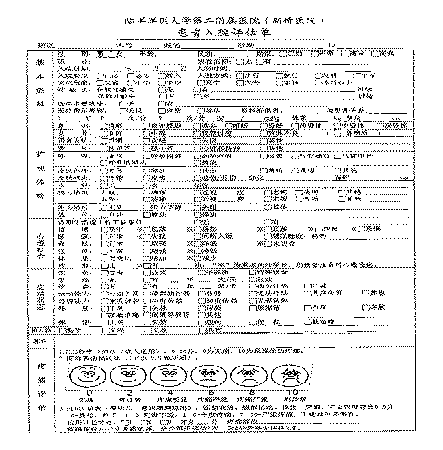 2医疗表单2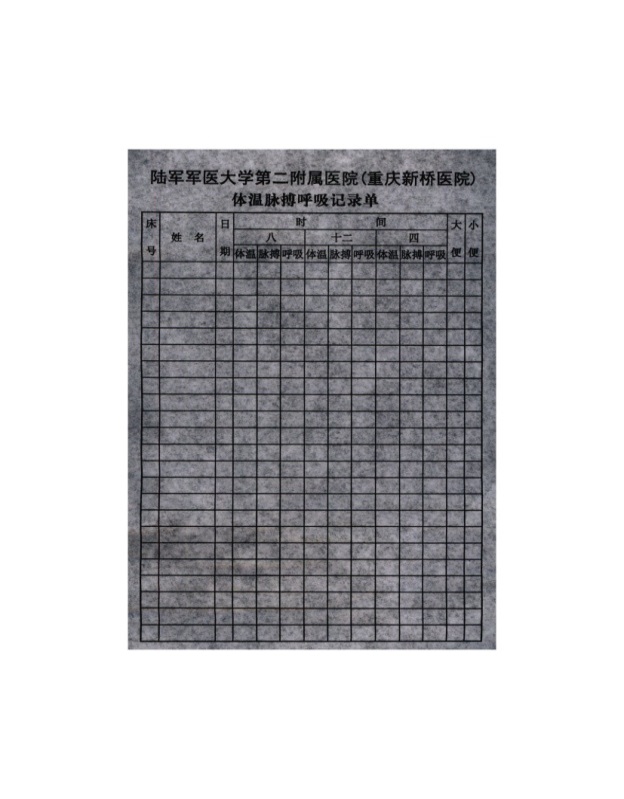 3医疗表单3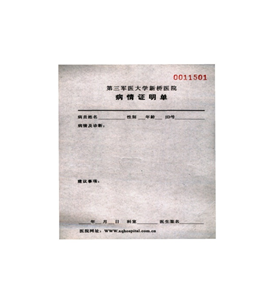 4医疗表单4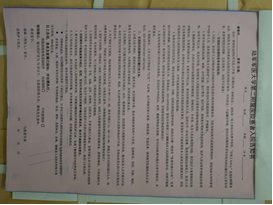 5医疗表单5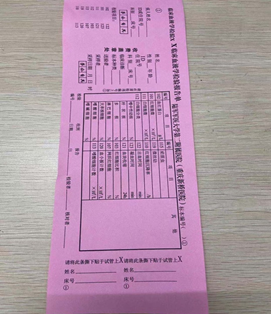 6处方签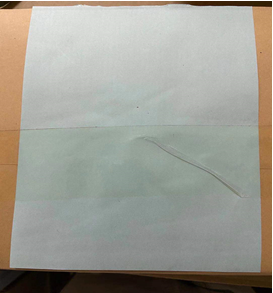 7一卡通热敏纸(带院徽)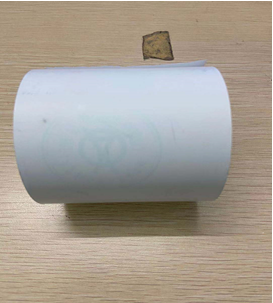 8空白热敏纸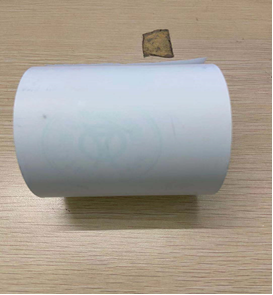 序号内      容格式（一）开标一览表2（二）分项报价表（如有）3（三）投标承诺书4（四）其他与价格有关的资料、文件序号内      容格  式1（一）投标函2（二）货物简要说明一览表（如有）3（三）主要技术性能参数表（如有）4（四）主要商务条款响应偏离表5（五）商务评审标准表要求的内容（不含价格因素）6（六）技术指标参数响应偏离表7（七）技术评审标准表要求的内容8（八）交货清单（如有）10（九）保密承诺书11（十）投标人认为其他需要加以说明的内容序号内容备注1（一）投标人基本情况表2（二）具有独立承担民事责任的能力3（三）具有良好的商业信誉和健全的财务会计制度4（四）具有履行合同所必需的设备和专业技术能力5（五）有依法缴纳税收和社会保障资金的良好记录6（六）参加本次采购活动前3年内，在经营活动中没有重大违法记录7（七）法律、行政法规规定的其他条件7.1附件：书面声明7.2附件：廉洁和诚信承诺书8（八）关联关系9（九）主要股东或出资人信息10（十）企业证书及其他要求11（十一）法定代表人资格证明书12（十二）法定代表人授权书12.1附录①：授权代表在职员工证明12.2附录②：如为非法定代表人，则需“法定代表人授权书”，以及被授权人在职员工证明、被授权人当前依法缴纳社会保障资金的证明。当前指开标当月或上月。13（十三）投标保证金缴纳说明书14（十四）投标人认为其他需要加以说明的内容投标文件：《       （请填写：“价格文件”或“投标书”或“资格证明文件”）》（密封袋封面使用）项目名称：                                              项目编号：                                              包号（若只有1个标包，则此处填写为：01）：              投标人名称：                                            电子投标文件（光盘表面张贴）项目名称：                                              项目编号：                                              包号（若只有1个标包，则此处填写为：01）：              投标人名称：                                            电子投标文件（光盘密封袋封面使用）项目名称：                                              项目编号：                                              包号（若只有1个标包，则此处填写为：01）：              投标人名称：                                            投标文件：《投标书》+《资格证明文件》+《电子投标文件》（密封袋封面使用）项目名称：                                              项目编号：                                              包号（若只有1个标包，则此处填写为：01）：               投标人名称：                                            开标时启封审查项目是否合格是否合格审查项目投标人1……说明一、资格性审查内容一、资格性审查内容一、资格性审查内容一、资格性审查内容1.具有独立承担民事责任的能力投标人成立时间（自领取招标文件之日止）不少于  1  年。提供投标人法人营业执照或事业单位法人证书或组织机构代码证的复印件（见“注”）；其中投标人为非外资独资或外资控股企业的声明详见“附件：书面声明”（见格式文件）。2.具有良好的商业信誉和健全的财务会计制度【提供财务审计报告（2019年或2020年）】3.具有履行合同所必需的设备和专业技术能力。【提供书面声明（见格式文件）】4.有依法缴纳税收和社会保障资金的良好记录【（1）依法缴纳税收的证明材料：近1年内连续6个月缴纳税收的凭据（专用收据或税收缴纳凭证）；（2）缴纳社会保障金的证明材料：近1年内连续6个月缴纳社会保险的凭据（专用收据或社会保险缴纳凭证）。说明：依法免税或不需要缴纳社会保障资金的供应商，应提供相应证明材料证明其依法免税或不需要缴纳社会保障资金】5.参加本次采购活动前3年内，在经营活动中没有重大违法记录【提供书面声明（见格式文件）】6.法律、行政法规规定的其他条件【提供书面声明（见格式文件）】7.关联关系单位负责人为同一人或者存在直接控股、管理关系的不同投标人，不得同时参加同一包的投标活动。生产型企业生产场地为同一地址的，销售型企业之间股东有关联的，一律视为有直接控股、管理关系。投标人之间有上述关系的，应主动声明，否则将给予列入不良记录名单、3年内不得参加军队采购活动的处罚。【提供书面声明（见格式文件）、主要股东或出资人信息】8. 投标人未在军队采购管理平台黑名单或采购人的不良记录名单中。招标人或招标代理机构同时参考“天眼查”、“企查查”等第三方平台查询投标人之间有无关联性。招标人通过“信用中国”或“国家企业信用信息公示系统”查询近3年内，投标人无因违法经营而受到刑事处罚、责令停产停业、吊销许可证或执照、2万元及以上罚款等行政处罚。【由招标人根据以上信息出具《投标供应商信息复核记录表》作为审查材料】9.企业证书及其他要求投标人必须具备印刷经营许可证。【投标人须提供印刷经营许可证复印件】10.投标人代表【若为法定代表人，则须按格式要求提供“法定代表人身份证明”；若为非法定代表人，则须按格式要求提供“法定代表人授权书”，以及被授权人在职员工证明、被授权人当前依法缴纳养老保险资金的相关证明。当前指开标当月或上月。】二、符合性审查内容二、符合性审查内容二、符合性审查内容二、符合性审查内容1.价格文件、投标书、资格证明文件密封完好2.投标文件签署、盖章齐全完整3.投标文件组成齐全完整4.投标文件有效期满足招标文件要求5.投标保证金满足招标文件要求6.投标文件必须满足招标文件中标注“★”的条款，有1项不满足则按无效投标处理。 7.招标文件规定的其他实质性响应内容。综合评定说明: 1.合格打“√”, 不合格打“×”。2.有一项内容不合格，综合评定为不合格。3.投标人的应答应满足招标文件项目商务要求，不满足招标文件要求的，不得推荐为中标供应商。注：投标人按“多证合一”登记制度办理营业执照的，组织机构代码证、税务登记证和社会保险登记证以投标人所提供的营业执照复印件为准。说明: 1.合格打“√”, 不合格打“×”。2.有一项内容不合格，综合评定为不合格。3.投标人的应答应满足招标文件项目商务要求，不满足招标文件要求的，不得推荐为中标供应商。注：投标人按“多证合一”登记制度办理营业执照的，组织机构代码证、税务登记证和社会保险登记证以投标人所提供的营业执照复印件为准。说明: 1.合格打“√”, 不合格打“×”。2.有一项内容不合格，综合评定为不合格。3.投标人的应答应满足招标文件项目商务要求，不满足招标文件要求的，不得推荐为中标供应商。注：投标人按“多证合一”登记制度办理营业执照的，组织机构代码证、税务登记证和社会保险登记证以投标人所提供的营业执照复印件为准。说明: 1.合格打“√”, 不合格打“×”。2.有一项内容不合格，综合评定为不合格。3.投标人的应答应满足招标文件项目商务要求，不满足招标文件要求的，不得推荐为中标供应商。注：投标人按“多证合一”登记制度办理营业执照的，组织机构代码证、税务登记证和社会保险登记证以投标人所提供的营业执照复印件为准。序号评审项目评审内容及规则标准分值1价格满足招标文件要求且报价最低的为评审基准价，价格得分=（评审基准价/报价）×标准分值302企业规模1．根据投标企业上年度纳税总金额评分，排名第一的得标准分，其余依次递减0.2分。（依据投标人经审计的审计报告数据进行评审）12企业规模2．根据投标企业近三年平均净资产总额评分，排名第一的得标准分，其余依次递减0.2分。（依据投标人经审计的审计报告数据进行评审）12企业规模3．根据投标企业近三年平均资产总额评分，排名第一的得标准分，其余依次递减0.2分。（依据投标人经审计的审计报告数据进行评审）12企业规模4．根据投标企业近三年缴纳社保人数评分，排名第一的得标准分，其余依次递减0.2分。13业绩1.近三年内同类印刷服务业绩60万元(与招标项目金额相当)以上的，1项得1分，最高得标准分。注：以提供投标人同类产品销售合同复印件为准，应包括首页、金额页和签字页，投标现场携带合同原件和对应银行收款进账凭证备查。（与时限要求不符、总金额或数量模糊不清晰的合同均无效，业绩为0的得0分）33业绩2.比较近三年（截止开标时间）同类印刷服务业绩。（最多提供5份合同）业绩得分=同类印刷服务业绩/基准业绩×标准分值基准业绩=近三年同类印刷服务合计最高金额注：以提供投标人同类产品销售合同复印件为准，应包括首页、金额页和签字页，投标现场携带合同原件和对应银行收款进账凭证备查。（与时限要求不符、总金额或数量模糊不清晰的合同均无效，业绩为0的得0分）54投标企业财务状况1．根据投标企业近三年平均净利润金额由大至小排序评分，排名第一的得标准分，其余依次递减0.2分。（依据投标人经审计的审计报告数据进行评审）14投标企业财务状况2．根据投标企业近三年年均营业收入金额由大至小排序评分，排名第一的得标准分，其余依次递减0.2分。（依据投标人经审计的审计报告数据进行评审）14投标企业财务状况3.根据投标企业近三年平均资产负债率低于50%（含）的得标准分，50%－70%（含）得0.5分，70%以上得0分。（依据投标人经审计的审计报告数据评审）15投标企业信誉投标企业近三年获得税务部门颁发的企业纳税信用A级评价证书的得2分，没有得0分。（网上公示的，须提供截图和查询网址）2合    计合    计合    计47序号评审项目评审内容及规则标准分值1设施设备1.印前CTP设备净值总金额最高得标准分值，其余按排名依次递减1分，无此设备得0分。51设施设备2.卷筒纸报纸印刷机净值总金额最高得标准分值，其余按排名依次递减1.2分，无此设备得0分。61设施设备3.根据厂房面积大小评分，最大的得标准分值，依次递减0.8分。提供厂房所有权证明复印件或租赁合同复印件。未提供的，得0分。42技术力量1.投标企业中级及以上技术职称人员的数量排名，第一名得标准分，其余依次递减0.4分。（提供人员名单、证书复印件和缴纳社保证明）22技术力量2.投标企业中级及以上职业技能人员的数量排名，第一名得标准分，其余依次递减0.6分。（提供人员名单、证书复印件和缴纳社保证明）33生产管理方案1.针对本项目的生产管理方案评分，包括：生产工艺流程（图）、生产管理制度、生产进度控制措施等。最优的得标准分，依次递减0.4分。23生产管理方案2.针对本项目的质量管理方案评分，包括：质量管理制度、产品质量保证措施等。最优的得标准分，依次递减0.4分。23生产管理方案3.针对本项目的安全保密管理方案，包括：安全保密管理制度、安全、消防保障、保密保障措施等，提供安全、消防设施清单和现场照片；管理、设计、生产、仓储、发运人员保密协议。最优的得标准，依次递减0.4分。24管理水平1．具备有效的ISO9001质量管理体系认证得标准分值，否则不得分。（认证范围须包含投标产品类别，否则不得分。）14管理水平2．具备有效的IS14001环境管理体系认证得标准分值，否则不得分。14管理水平3．具备有效的GB/T28001职业健康安全管理体系认证得标准分值，否则不得分。14管理水平4.具备中国环境标志产品认证证书的得标准分值，否则不得分。14管理水平5.通过清洁生产审核的得标准分值，否则不得分。（提供证明文件）15样品1.墨色均匀，颜色鲜艳，阶调分明，图像轮廓清晰。最优得标准分，依次递减0.4分。25样品2.图片位置准确，套印误差≤±0.20mm的得标准分，否则得0分。15样品3.印刷图片无明显脏迹、拉毛、堆粉、水迹和白点。最优得标准分，依次递减0.4分。25样品4.标题文字墨色均匀、厚实，无花白、网点不均匀、轮廓不清晰等缺陷。最优的得标准分，依次递减0.4分。25样品5.标题文字位置正确的得标准分，否则得0分。15样品6.正文文字墨色均匀、饱满，文字清晰的得标准分，否则得0分。15样品7.正文文字无明显缺笔断划、糊字和坏字的得标准分，否则得0分。15样品8.版面整洁，无明显的脏迹，无皱折的得标准分，否则得0分。15样品9.报纸无破损、透印的得标准分，否则得0分。15样品10.版芯位置正确，正背套印误差≤2.5mm的得标准分，否则得0分。15样品11.纵切裁边光滑，纵折位置准确。最优的得标准分，依次递减0.4分。25样品12.叼眼大小均匀、形状一致，无叼眼豁口。最优的得标准分，依次递减0.2分。16售后服务1.承诺无条件接受军队授予的应急生产任务，并提供完整应急保障措施的得标准分值，否则得0分；16售后服务2.承诺响应时间7×24小时的得标准分，否则得0分。16售后服务3.承诺对所供产品建立产品档案得标准分值，否则得0分。16售后服务4.针对本项目的仓储物流方案，包括：仓储面积、物流方式及相关证明。最优的得标准，依次递减0.6分。3合    计合    计合    计53甲　　方甲　　方甲　　方甲　　方甲　　方甲　　方乙　　方乙　　方乙　　方乙　　方乙　　方乙　　方乙　　方乙　　方单位名称单位名称单位名称单位名称单位名称单位名称法定代表人法定代表人法定代表人法定代表人法定代表人法定代表人委托代理人委托代理人委托代理人委托代理人委托代理人委托代理人联系人联系人联系人联系人联系人联系人联系电话联系电话联系电话联系电话联系电话联系电话通讯地址通讯地址通讯地址通讯地址通讯地址通讯地址邮政编码邮政编码邮政编码邮政编码邮政编码邮政编码付款单位付款单位付款单位开户名称开户名称开户名称开户银行开户银行开户银行开户银行开户银行开户银行银行账号银行账号银行账号银行账号银行账号银行账号一、计划任务文号：                        合同批准文号：                        采购机构资格证号：                      二、合同标的 一、计划任务文号：                        合同批准文号：                        采购机构资格证号：                      二、合同标的 一、计划任务文号：                        合同批准文号：                        采购机构资格证号：                      二、合同标的 一、计划任务文号：                        合同批准文号：                        采购机构资格证号：                      二、合同标的 一、计划任务文号：                        合同批准文号：                        采购机构资格证号：                      二、合同标的 一、计划任务文号：                        合同批准文号：                        采购机构资格证号：                      二、合同标的 一、计划任务文号：                        合同批准文号：                        采购机构资格证号：                      二、合同标的 一、计划任务文号：                        合同批准文号：                        采购机构资格证号：                      二、合同标的 一、计划任务文号：                        合同批准文号：                        采购机构资格证号：                      二、合同标的 一、计划任务文号：                        合同批准文号：                        采购机构资格证号：                      二、合同标的 一、计划任务文号：                        合同批准文号：                        采购机构资格证号：                      二、合同标的 一、计划任务文号：                        合同批准文号：                        采购机构资格证号：                      二、合同标的 一、计划任务文号：                        合同批准文号：                        采购机构资格证号：                      二、合同标的 一、计划任务文号：                        合同批准文号：                        采购机构资格证号：                      二、合同标的 序号编码物资名称物资名称品牌商标规格型号规格型号计量单位数量数量单价（元）合计金额（元）交付时间备注合计：人民币（      ）金额（大写）    亿    仟    佰    拾    万    仟    佰    拾    元    角    分   （小写）¥：合计：人民币（      ）金额（大写）    亿    仟    佰    拾    万    仟    佰    拾    元    角    分   （小写）¥：合计：人民币（      ）金额（大写）    亿    仟    佰    拾    万    仟    佰    拾    元    角    分   （小写）¥：合计：人民币（      ）金额（大写）    亿    仟    佰    拾    万    仟    佰    拾    元    角    分   （小写）¥：合计：人民币（      ）金额（大写）    亿    仟    佰    拾    万    仟    佰    拾    元    角    分   （小写）¥：合计：人民币（      ）金额（大写）    亿    仟    佰    拾    万    仟    佰    拾    元    角    分   （小写）¥：合计：人民币（      ）金额（大写）    亿    仟    佰    拾    万    仟    佰    拾    元    角    分   （小写）¥：合计：人民币（      ）金额（大写）    亿    仟    佰    拾    万    仟    佰    拾    元    角    分   （小写）¥：合计：人民币（      ）金额（大写）    亿    仟    佰    拾    万    仟    佰    拾    元    角    分   （小写）¥：合计：人民币（      ）金额（大写）    亿    仟    佰    拾    万    仟    佰    拾    元    角    分   （小写）¥：合计：人民币（      ）金额（大写）    亿    仟    佰    拾    万    仟    佰    拾    元    角    分   （小写）¥：合计：人民币（      ）金额（大写）    亿    仟    佰    拾    万    仟    佰    拾    元    角    分   （小写）¥：合计：人民币（      ）金额（大写）    亿    仟    佰    拾    万    仟    佰    拾    元    角    分   （小写）¥：合计：人民币（      ）金额（大写）    亿    仟    佰    拾    万    仟    佰    拾    元    角    分   （小写）¥：三、质量标准  乙方提供的货物必须是全新的、未使用过的，物资质量应符合  □国际标准  □国家标准  □国军标  □行业标准  □企业标准  □设计任务书  □投标书或投标文件承诺  □其它                                 。四、包装及资料  物资包装应符合  □国际标准  □国家标准  □国军标  □行业标准  □企业标准  □设计任务书  □投标书或投标文件承诺  □其它                           。□物资出厂资料  □中文使用操作说明书（   套）  □售后服务手册  □操作维修光盘（   套）  □履历书  □装箱清单  □随装工具  □随装备件  □质量检验证明  □产品合格证  □军检合格证  □装备铭牌（块数、式样、材质、安装位置供需双方商定）  □其它                                             。五、检验验收  □出厂验收由                                 组织，乙方配合。  □乙方详细生产地址                                                                  。□交货验收                                     □过程检验                                          □其它                                         。六、交货地点  □乙方                                         □甲方发运接收单指定地点  □其它                                                                    。七、交货方式  □甲方自提　□乙方送货　□甲方负责申请（□公路  □铁路  □水运  □航空）军事运输计划组织发运，乙方配合  □其他                                     。八、运输费用  □甲方承担，乙方代垫，凭票据报销  □乙方承担  □甲方承担费用            元，乙方包干使用  □其它                                                   。九、售后服务  □售后服务联系方式：固定电话                            ，手机                               ，电子邮箱                                            。质保期                                 。质保期内                                        ，超出质保期后                                          。□保修期                                 。保修期内                                        ，超出保修期后                                          。□培训方式及费用承担                                                                                                                              。□乙方承诺在战时和平时特殊情况下的军事行动中优先向甲方提供有关支援服务。  □其他                                                                  。十、资金结算  □自本合同签订生效之日起      天内，甲方向乙方支付合同总金额的           %的预付款。  □首检合格后再办理预付款。物资检验验收合格并完成交货后     天内，甲方凭乙方提供的相关票据单证，向乙方支付合同总金额的           %，  □余           %作为质量保证金，自交货之日起  □三个月  □六个月  □十二个月  □      月正常使用且无质量问题时，一次性结清。  □最终结算按审价报告执行。十一、知识产权  乙方应保证甲方使用其提供的物资时不受第三方关于侵犯专利权、商标权和工业设计权的指控，甲方不承担任何连带责任和赔偿责任。十二、保密责任  □甲方对乙方的商业秘密应当保密  □乙方对本合同的签订、履行及解除等事项保密，  □涉及物资的全部技术资料等未经甲方同意乙方不得向社会公开  □乙方应对甲方委托送货的发运单、接收单位目录和售后服务单位目录等资料，按密级管理，不得泄密。  □其他                                                       。十三、合同变更与解除  □甲乙双方任何一方要求变更、解除或终止合同时，应及时通知对方，并采用书面形式由双方达成协议  □甲方因任务取消等情况，可以变更或解除合同，给乙方造成损失的，甲方应当赔偿  □乙方不能履行合同时，甲方有权解除合同，给甲方造成损失的，乙方应当赔偿   □未经甲方允许，乙方不得部分或全部转让其应履行的合同义务  □产品出厂验收不合格，甲方有权拒收货物和支付货款，由此造成的一切损失由乙方承担  □其他                                                    。十四、违约责任  甲乙任何一方未经对方允许而违约时，违约方应向对方支付违约金，按                          执行，违约金最高限额为合同总金额的          %，违约金达到最高限额违约方仍不能完全履行合同时，另一方可以终止合同，造成的实际损失大于最高违约金时，违约方要给予足额赔偿。甲乙双方任何一方由于不可抗力影响合同履行时都要在灾害发生36小时内将情况通知另一方，在灾害发生后14天内向另一方出具权威部门的证明文件。如果不可抗力影响连续120天以上时，双方可以重新商定合同履行问题。十五、合同争议解决方式  □甲乙双方协商解决  □提交甲方或乙方主管部门调解  □提交                   仲裁委员会仲裁  □依法向                          人民法院起诉。十六、合同生效  □草本合同由甲乙双方法定代表人或委托代理人签字并经单位盖章，由甲方报上级有关部门审批通过后，签订正式合同。 □正式合同由甲乙双方法定代表人或委托代理人签字并经单位盖章后生效。正式合同一式        份，正本两份，甲乙双方各执一份，副本         份，正副本合同具有同等法律效力。□合同有效期限                                   。合同附件  1.交货清单  2.主要技术指标参数  □3.售后服务承诺  □4.易损易耗件清单    □详见乙方参与甲方××项目（项目编号：××）投标文件和评审现场承诺，本合同不另附十八、其    他  当国家、中央军委、军队系统内部或甲方上级单位出具新的政策、规定、文件等（下统称“新规”），甲方有权按照新规内容即时执行，对此，乙方同意并接受上述新规内容，甲方有权按照新规内容调整或修订本合同涉及相关条款并书面通知（包括书面、电邮等）乙方，乙方自收到通知之日起应当严格执行甲方通知内容，乙方不得拒绝履行通知内容。十九、未尽事宜由甲乙双方协商确定。 序号品名品牌规格型号数量单位单价原产地序号配置技术指标序号易损易耗件名称规格型号品牌数量单价原产地备注序号货物名称品牌生产厂家产地规格型号计量单位预估数量单价（元）合计（元）备注1医疗表单1本200002医疗表单2本20003医疗表单3本14004医疗表单4本20005医疗表单5本2006处方签本180007一卡通热敏纸卷200008空白热敏纸卷6000供货期：  2年   供货期：  2年   供货期：  2年   供货期：  2年   供货期：  2年   供货期：  2年   供货期：  2年   供货期：  2年   供货期：  2年   供货期：  2年   供货期：  2年   投标总价（人民币大写）：                      （小写）¥：        元投标总价（人民币大写）：                      （小写）¥：        元投标总价（人民币大写）：                      （小写）¥：        元投标总价（人民币大写）：                      （小写）¥：        元投标总价（人民币大写）：                      （小写）¥：        元投标总价（人民币大写）：                      （小写）¥：        元投标总价（人民币大写）：                      （小写）¥：        元投标总价（人民币大写）：                      （小写）¥：        元投标总价（人民币大写）：                      （小写）¥：        元投标总价（人民币大写）：                      （小写）¥：        元投标总价（人民币大写）：                      （小写）¥：        元序号货物名称国别及品牌规格型号数量单位单价（元）总价（元）原产地其他序号指标值/评分项/对应条款名称所在文件位置页码及范围备注或者说明价格详见《价格文件》/序号指标值/评分项/对应条款名称所在文件位置页码及范围备注或者说明序号主要部件名称计量单位数量性能用途说明备注序号物资名称技术参数执行标准序号招标文件条目号招标文件商务条款投标文件商务条款响应偏离说明序号用户名称项目名称项目内容（包括同类项目，产品名称、型号等）合同有效金额（万元）签订日期用户联系人及电话备注合计序号货物/部件名称技术指标参数要求技术指标参数响应偏离备注序号品名品牌规格型号数量单位原产地序号审查项目所在文件位置页码及范围备注或者说明一资格性审查内容资格性审查内容资格性审查内容.........二符合性审查内容符合性审查内容符合性审查内容1价格文件、投标书、资格证明文件密封完好/按招标文件规定执行2投标文件签署、盖章齐全完整/按招标文件规定执行3投标文件组成齐全完整/按招标文件规定执行4投标文件有效期满足招标文件要求详见《投标函》5投标保证金满足招标文件要求6投标文件必须满足招标文件中标注“★”的条款，有1项不满足则按无效投标处理。 详见《投标书》7招标文件规定的其他实质性响应内容。（如有）投标人全称详细地址主管部门法定代表人法定代表人法定代表人职务职务企业性质授权代表授权代表授权代表职务职务邮政编码电    话电    话电    话传真传真单位简介及 机 构单位优势及 特 长单位概况职工总数               人               人               人               人               人生 产  工 人：        人生 产  工 人：        人生 产  工 人：        人生 产  工 人：        人生 产  工 人：        人生 产  工 人：        人单位概况职工总数               人               人               人               人               人工程技术人员：        人工程技术人员：        人工程技术人员：        人工程技术人员：        人工程技术人员：        人工程技术人员：        人单位概况流动资金             万元             万元             万元             万元             万元资金来源资金来源自有资金自有资金        万元        万元单位概况流动资金             万元             万元             万元             万元             万元资金来源资金来源银行贷款银行贷款        万元        万元单位概况固定资产原值           万元原值           万元原值           万元原值           万元原值           万元资金性质资金性质生 产 性生 产 性        万元        万元单位概况固定资产净值           万元净值           万元净值           万元净值           万元净值           万元资金性质资金性质非生产性非生产性        万元        万元单位概况主要设施设备情况主要设施设备情况主要设施设备情况企 业 财务 情 况年度收入总额收入总额收入总额利润总额利润总额利润总额税后利润税后利润税后利润负债总额负债总额企 业 财务 情 况     年企 业 财务 情 况     年企 业 财务 情 况     年主 要 货  物 状 况货物名称上年产量上年产量上年产量上年销售值（万元）上年销售值（万元）上年销售值（万元）主要用户主要用户主要用户主要用户主要用户主 要 货  物 状 况序号名称（姓名）统一社会信用代码（身份证号）出资方式出资金额（万元）占全部股份比例备注法定代表人身份证复印件（人像面）法定代表人身份证复印件（国徽面）法定代表人身份证复印件（人像面）法定代表人身份证复印件（国徽面）授权代表身份证复印件（人像面）授权代表身份证复印件（国徽面）转出账户情况转出账户情况转入账户情况转入账户情况账户名账户名开户行开户行账  号账  号